Павлодарский государственный университет имени С. Торайгырова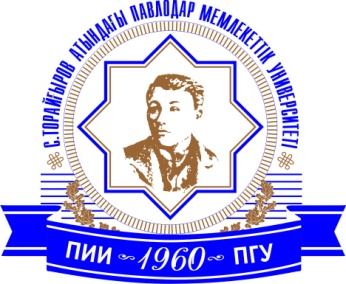 Научная библиотекаимени академика С. Бейсембаева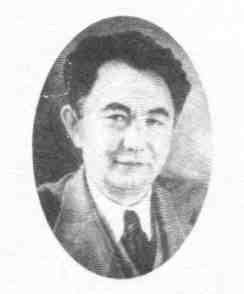 ВСПОМОГАТЕЛЬНЫЕ УКАЗАТЕЛИ К МАТЕРИАЛАМ международной НАУЧНОЙ КОНФЕРЕНЦИИМОЛОДЫХ УЧЕНЫХ, МАГИСТРАНТОВ, СТУДЕНТОВ И ШКОЛЬНИКОВ“XVI САТПАЕВСКИЕ ЧТЕНИЯ“Павлодар, 2016ПредисловиеДанный вспомогательный указатель составлен к материалам международной научной конференции молодых учёных, магистрантов, студентов и школьников «ХVI Сатпаевские чтения», изданных в 27 томах.Пособие состоит из двух разделов: «Указатель рубрик» и «Именной указатель». Указатель рубрик сосредотачивает в себе серии и секции, входящие в структуру сборника. Напротив каждой рубрики и секции указан том, в которой имеется публикация на подобную тему.Именной указатель дает полный перечень авторов, публикации которых помещены в издании. В нем все фамилии авторов расположены в алфавитном порядке. Рядом жирным шрифтом указан номер тома, а через тире – страница, на которой напечатана определённая статья.Указатель обеспечит оперативное и качественное выполнение запросов, окажет помощь студентам, магистрантам и преподавателям в поиске информации.Указатель рубрикСерииОқушылар / Школьники : тт. 1, 2, 3, 4, 5, 6, 7, 8Студенттер / Студенты : тт. 9, 10, 11, 12, 13, 14, 15, 16Жас ғалымдар / Молодые учёные : тт. 17, 18, 19, 20, 21, 22, 23, 24, 25, 26, 27СекцииАкадемик Қ. И. Сәтбаев және оның білім беру мен ғылымдағы рөлі / Академик К. И. Сатпаев и его роль в развитии науки и образования 1, 17Ауылшаруашылық ғылымдар / Сельскохозяйственные науки 7, 14, 15, 24Биотехнология 7, 15, 24Жаратылыстану және қолданбалы ғылымдар / Естественные и прикладные науки 7, 8, 12, 13, 23, 24Журналистика 19Медицина 5, 16, 27Математика және информатика / Математика и информатика 6, 12, 22Құқықтану / Юриспруденция 5, 11, 27Өнертану / Искусствоведение 4, 11, 25Педагогика және психология / Педагогика и психология 3, 10, 20, 21Саясаттану және әлеуметтану / Политология и социология 5, 11, 17Тарих, этнология және өлкетану / История, этнология и краеведение 1, 4, 11, 17Техникалық ғылымдар / Технические науки 8, 16, 26, 27Автоматтандыру және басқару / Автоматизация и управление 16, 27Көлік, механика және мұнайгаз ісі / Транспорт, механика и нефтегазовое дело 8, 16, 26Құрылыс / Строительство 8, 16, 27Машина жасау / Машиностроение 16, 26Металлургия 16, 26Энергетика және жылу энергетикасы / Энергетика и теплоэнергетика 8, 16, 26Филология 2, 3, 9, 10, 18, 19Қазақ филологиясы / Казахская филология 2, 9, 18Орыс филологиясы / Русская филология 3, 19Шетел филологиясы / Иностранная филология 3, 10, 19Философия және мәдениеттану / Философия и культурология 5, 11, 17Экология және табиғатты қорғау / Экология и охрана природы 8, 13, 27 Экономикалық ғылымдар / Экономические науки 8, 14, 25Именной указательAbdrazakova A. О. 16 – 66Abdulina D. Z. 20 – 5Abdylmanova R. 24–295Abishev G. 16 – 158Abisheva М. Zh. 16 – 23Abylkairov М. 16 – 158Akhmedova N. A. 19 –241Akhmetova K. K. 3 – 143Akhmetova N. K. 20 – 68Akhmetova S. B. 13 – 175 Alnazarova Z. A. 10 – 3Amirhanova Zh. T. 13 – 175 Antonyuk N. 16 – 66Ayitbaeva K. Zh. 10 – 6Azhgibtsev V. V. 10 – 6Aznabai A. 3 – 148Baimuldinova A. S. 22–235Baitemirova G. K. 22–226Bakibayev A. A. 10 – 12 Bayduysen B. A. 3 – 159Bergeneva A. A. 3 – 170Chibis S. P. 24–295Chibis V. V. 24–295Dairova A. R. 10 –12Dronova О. I. 10 – 16Dyusenov R. 16 – 66Embergenkyzy N. 3 – 159Esaulkov V. S. 16 – 85Govorun V. F. 26–321Ibrayev D. V. 22–229Ilyasova D. A. 3 – 296Isamadieva H. W. 26–321Iskakova A. A. 20 – 68Iskakova D. А. 16 – 23Kabbasova A. T. 11–196; 12 – 277Kabykay E. 13 – 175 Kaidarova Т. К. 11– 94Kanat Zh. K. 10 – 21Kapkenov M. S. 3 – 248Karimova A. B. 3 – 213Kaydar A. B. 26–321Kaydar M. B. 26–321Kislov A. P. 26–321Kulanbaeva A. A. 5 – 155Malikova F. М. 11–196Manenova A. A. 3 – 183Markovsky V. P. 26–321Mindetbay Yerkhan 16 – 158Nazarenko M. V. 25–383Nazarenko O. V. 25–383Oraltaeva A. S. 12 – 277Patrin A. 26–221Shakenev V. 26–221Shakirimova G. N. 5 – 169Shapkenov B. K. 26–321Smagulova A. S. 10 – 133Soltanbav S. 10 – 25Stavrova N. D. 16 – 85Stork V. V. 3 – 248Suleimenova A. D. 16 – 85Syunbay A. A 12 – 277Tugambaeva T. B. 12 – 277Ukuzhanova B. E. 3 – 213Yergazinova G. D. 22–226; 27–271Yksan Zh. 26–221Zhagiparova G. Zh. 3 – 183Zhakupova A. A. 3 – 188Zhanabayeva A. K. 8 – 361Zhaskelinova A. M. 27–271Zhienkhan A. 3 – 188Zhirenova A. K. 22–235Zhumabekova B. B. 19 –244Zhuravlyova Y.A. 10 – 3Абай Б. 8 – 32Абакирова Н. 13 – 108Абдазимова М. А. 19 –3Абдалимова Ж. С. 11–238Абдамбаев Д. А. 12 – 204Абдиалимова Н. 9–19Абдинов Н. С. 24–299Абдираимов Е. И. 7 – 93Абдиюсупова А. Х. 18 –3Абдоллаев А. С. 11–228Абдразакова А. О. 19 –249Абдразакова Г. М. 19 – 9Абдрахманов Е. С. 16 – 16; 26–126Абдрахманова А. С. 14 – 196, 206Абдрахманова З. К. 15–3Абдрахманова М. А. 7 – 109Абдрахманова М. Б. 3 – 325; 20 – 3Абдрахманова С. К. 13 – 3 Абдрахманова Т. М. 7 – 248Абдувахабова Д. А. 4 – 107Абдуллаев Х. Б. 17 –265; 19 –13Абдуллина Г. Г. 12 – 221Абдуллина С. Т. 1 – 17; 4 – 114Абдульманова Д. А. 14 –96, 247, 312, 334, 349Абдумаликов Э. М. 8 – 38Абекова Ж. К. 2 – 3  Абельдинова А. 7 – 3Абельдинова А. Е. 5 – 176Абенов Е. М. 12 – 100Абенова А. Е. 3 – 54Абенова А. Т. 22–345Абенова К. К. 3 – 102Абенова М. Ж. 17 –3Абеуов Н. Б. 1 – 24 Абеуов С. К. 15–100, 123Абжанов А. К. 3 – 154Абжанова М. А. 27–25Абзалова С. С. 15–7Абиканова Д. 7 – 114Абикенов А. К. 15–11Абикенов М. Т. 9–136Абикенова Г. Т. 18 –9, 252Абикенова Л. Т. 18 –9Абилкасимова К. Т. 16 – 313Абилова Х. Ж. 12 – 335Абилшаикова А. З. 16 – 317Абилшаикова П. Ж. 18 –17Абильдинов А. Т. 24–3Абимульдина С. Т. 24–334Абишев К. К. 26–179Абишева H. E. 10 – 29Абишева М. Ж. 16 – 26Абишева Ө. Т. 21–318Аблайхан Ғ. 4 – 92Абраева Л. Д. 12 – 97Абылгазина Э. Т. 6 – 257Абылгазинова А. 6 – 20Абылкадыров З. Г. 17 –352Абылкасова К. А. 16 – 244Абыханова А. 18 –23Абілқайыр Ж. Н. 26–132Авдол Л. 9–3Авдолхан А. 23–229Авилхан А. 11–310; 27–343Агалиева Н. Б. 9–12; 18 –44Агибергенова Р. А. 2 – 121Ағалиева Н. Б. 9–172Адалболова Б. 5 – 133Адамжанова Ж. А. 15–201, 231, 297Адамжанова Н. С. 10 – 35Адамова Т. К. 9–7Адаричева И. А. 6 – 230Адельханова Д. О. 27–321, 327Адиева А. 1 – 344  Адиканова Т. 13 – 108Адирисова Г. К. 11–98Адылханов Ж. С. 16 – 110Ажаев Г. С. 13 – 22, 63; 23–3Ажаева А. С. 16 – 298, 313Ажкеева К. Т. 1 – 197, 261, 272Ажрен М. Б. 26–132Азимбаева Г. Т. 21–107; 24–7Азимхан А. 14 – 30Азнабаева Г. К. 20 – 9Азылбекова Г. О 10 – 68, 52, 82Айбек А. 7 – 267Айгожина Д. Г. 26–137Айгожина Э. 7 – 5Айгонова А. 10 – 335Айгужинова Д. З. 25–389Айдарханов Д. А. 14 – 119Айдарханов Т. Н. 16 – 110Айдарханова А. Б. 13 – 98  Айдарханова З. Т. 23–113Айдашев М. С. 17 – 361, 429Айдосова С. С. 23–147; 27–258Айжарыкова Г. 8 – 313Айқынбек А. А. 12 – 317Айменова А. К. 16 – 241Аймолдина З. А. 20 – 15Аймурзина Г. А. 18 –29Аймуханов С. М. 14 –238, 289Айнұр Ж. А. 7 – 10Айтбаев Е. X. 11–228Айтбай А. Н. 4 – 3Айтбай К. 8 – 44Айтжанова Д. Н. 17 –462Аитимова Р. Қ. 6 – 106; 22 – 3Айтказинова А. С. 6 – 270Айткалиева Ж. 8 – 47Айткенов Ш. Т. 18 –31Айткенова А. З. 1 – 30 Айткенова М. М. 6 – 121Айтмаганбетова Қ. К. 6 – 20Айтмухамет А. А. 10 – 41Айтмұхамбет Т. 6 – 13Айтмырзаева А. Т. 17 – 28Айтуарова Г. Б. 19 –17Айтхалиева А. О. 7 – 17Акаев А. М. 26–349, 371, 393Аканова А. С. 1 – 33 Акатаева А. Н. 12 – 300Акатьев Н. В. 20 – 20Акаубаева А. К. 12 – 187Акашов E. К. 16 – 69Акильжанов Р. Р. 14 – 238, 245, 267, 281, 285, 321Акимжанова Д. Р. 8 – 55Акимова Б. Ж. 25–412Акимтаева А. А. 27–28Акишев Г. А. 22–199Акишев Е. А. 17 – 246Акказин А. О. 11–116Акпарова С. 16 – 244Акрамова А. Ж. 14 – 132Аксёнова С. 12 – 190Актаев Д. Е. 2 – 8 Акушев С. С. 26–61Акшалов А. Г. 11– 65, 176Акшамбаева Т. Н. 11–3 Ақылбай А. 8 – 313Алғали А. Н. 2 – 112; 18 –39Алдаберген М. 9–246Алдабергенова А. Р. 8 – 212Алдажарова А. М. 14 – 234Алдауышева Ж. А. 2 – 107Алдонғар М. Д. 24–204Алдунгарова А. К. 27–38, 54, 71, 93, 99, 183, 200Алдунгарова Ас. К. 27–38Алексеева А. В. 6 – 230Алемова А. 10 – 343Алжаппарова Н. А. 27–244Алиакпаров Ж. К. 27–32Алиакпарова А. К. 25–327Алиаскарова А. Т. 4 – 244Алибаева Б. А. 7 – 53Алибекова Ж. М. 20 – 26Алибекова К. К. 13 – 102Алибекова Н. Т. 27–38Алигожина Д. А. 8 – 469Алиев К. О. 26–3Алиева М. Е. 23–237Алимбекова А. Г. 3 – 202Алимова И. А. 12 – 3Алимуханова Б. Н. 16 – 255Алимханова Г. С. 21–326Алина А. Б. 12 – 300Алинов Е. К. 22–336, 340Алинова А. Е. 22–9Алинова К. М. 22–17Алипбек С. 9–12; 18 –44Алиханова А. А. 27–61Алиханова Р. М. 13 – 5Аллаберген Қ. М. 19 –268Аллаярова Р. 3 – 45; 7 – 25Алмағамбетова А. А. 23–245Алпиева А. Т. 1 – 24Алпысбай Г. І. 2 – 13Алпысов А. Қ. 12 – 66Алпысов А. Қ. 22–340Алтаева З. А. 14 – 181; 25–254Алтаева И. Б. 23–116Алтайбаева Ж. К. 25–274Алтыбаев И. К. 14 – 312Алтыбасарова М. А. 11–154; 17 –433Алтынбек Ж. О. 12 – 317Алтынгазинова А. С. 11–305; 13 – 9; 14 – 3Алыбай А. Ч. 26–8Алыкпашова А. Б. 24–7Алыпкашев А. Т. 16 – 116Альжанова А. 4 – 122Алькеев М. А. 23–24Альмишев У. Х. 15–62, 68, 73, 113, 127; 24–299, 303, 323Альмишева Т. У. 15–88, 131Альмукашева А. М. 19 –22Альмухамбетова Д. А. 11–150Альмяшева Е. Д. 8 – 316Аманбаев Б. Б. 6 – 27Аманбаева Д. Б. 5 – 240Аманбайқызы З. 2 – 20   Амангелді Б. З. 4 – 99Амангелді Д. Н. 4 – 9Амангелді Ж. Р. 2 – 256 Амангелді Н. 12 – 107Амангельдинова А. С. 10 – 350; 21–384Амангельдинова А. Т. 5 – 30Амангельдинова Ж. Ж. 9–16Аманжолов С. К. 27–45Аманжолова Г. К. 23–3Аманжолова М. 15–16Аманжолова С. Е. 6 – 33Аманова Б. 10 – 177; 13 – 108Амантай М. 4 – 130Аментаева Г. К. 23–249Амербекова А. 16 – 252Амиева Б. Е. 24–14Амиров А. 8 – 323Амиртаева К. М. 22–69Аммри З. С. 16 – 311Амренов Е. Т. 26–145Амренова А. Б. 2 – 26  Амренова А. К. 8 – 438Амренова А. Т. 8 – 207Амренова А. Ш. 11–172Амренова Г. 5 – 128Амренова Д. Е. 14 – 100Амренова М. К. 4 – 325Амриев Р. А. 24–70, 77, 87, 186; 26–247Амринова У. Е. 9–23; 19 –275Анаева Э. Ш. 12 – 330Анапия А. С. 24–21Анарбаев А. Е. 27–3Анварбек Р. 2 – 325Анваров К. М. 2 – 31Андиржанова Г. А. 17 –414Андреев К. А. 16 – 305Аникина И. Н. 15–265Анишева Г. М. 4 – 346; 11–249, 257Анкежанова Қ. Қ. 22–239Антикеева С. К. 20 – 32Антоненко И. В. 4 – 331Апсаликова А. М. 5 – 233Апсалямова Ә. А. 2 – 368Апушева Ә. Ә. 5 – 145Аралбаева Ж. А. 20 – 39Арапова А. М. 13 – 116Аргымбаева С. Р. 11– 89Аргынбек Е. 11–208Аренова С. Т. 21–331Аринов А. Ж. 14 – 108 Аркатова А. 14 – 238Аркатова А. А. 14– 242Арман Ш. 18 –48Армыз М. А. 14 – 11Арсютин Г. Н. 27–54Артемова В. Е. 5 – 34Артемова Г. В. 20 – 45Артықбай Ұ. С. 16 – 300Арықбаев Ғ. 7 – 170Арымбеков Д. А. 24–27Арынгазин К. Ш. 27–45, 57, 61, 63, 68, 71, 99, 200 Арынғазин К. Ш. 27–79Арынов Т. М. 16 – 255Арынова Ж. З. 22–22 Арынова З. А. 25–96, 101, 109, 198, 249Арыстангулова Ж. А. 16 – 179Арыстангулова М. А. 25–396Асаинова Б. Б. 25–327Асаинова Ш. Б. 20 – 51Асалбек А. 2 – 38Асалова А. 8 – 326Асамбаев А. Ж. 12 – 183Асан Г. Е. 12 – 193Асанбаев Т. Ш. 14 – 278, 330Асанбаева Е. Б. 18 –137Асанов А. А. 12 – 243, 266; 24–21Асанов К. А. 26–14Асенова А. С. 12 – 304Аскаров С. У. 15–20, 143Аскарова А. К. 7 – 93Аскарова А. М. 23–120Аскарова Г. Ш. 13 – 218Аскер Г. 23–125Асқарқызы А. 12 – 197Асылов Н. Е. 8 – 257Асылова А. Ж. 8 – 61Асылова Д. 3 – 252Асылова К. К. 22–25Асылтұрсын Қ. Е. 12 – 111Атаханова Ф. С. 7 – 118Атейхан Б. 24–210, 351Атхамов А. А. 12 – 204Атчибаев Е. 8 – 65Аубакиров М. Н. 17 –418Аубакирова А. 14 – 245Аубакирова А. А. 12 – 308, 313, 317Аубакирова А. М. 16 – 214Аубакирова А. С. 1 – 169   Аубакирова Г. М. 6 – 239Аубакирова Г. Т. 2 – 267; 20 – 63Аубакирова Р. Т. 7 – 257Ауғали М. А.  1 – 5Ауталипова Г. С. 18 –58Ауталипова С. 14 – 294Аушаманова А. Р. 15–23Аушахманова К. Б. 7 – 350Ахамбаева Н. К. 16 – 72Ахан Г. 2 – 45 Аханбаева С. Е. 2 – 96 Аханова А. А. 22– 28Аханова А. С. 13 – 124  Ахат А. 4 – 15Ахатова К. Р. 2 – 50Ахмадиева А. Т. 11–302; 27–335, 343Ахматдинова С. Ш. 8 – 68Ахмеджанова С. Б. 18 –66Ахмедина А. Ж. 2 – 57  Ахмедьянова Г. К. 16 – 16; 26–126Ахмет А. 3 – 3Ахмет А. А. 6 – 29Ахметжанова Б. К. 25–45Ахметжанова С. А. 2 – 63  Ахметжанова У. Д. 24–299Ахметкаримова Б. Ж. 7 – 229Ахметов Е. Б. 17 –423Ахметов К. И. 13 – 235   Ахметов К. К. 23–116; 27–264Ахметов Н. М. 27–84Ахметов Т. У. 11– 272, 276, 280, 292Ахметова А. 2 – 74Ахметова А. А. 16 – 47Ахметова А. Б. 17 –423Ахметова А. Ж. 13 – 18Ахметова А. С. 13 – 225 Ахметова Б. С. 24–232, 240, 255, 284Ахметова Г. С. 24–92, 136Ахметова Д. Д.14 – 76Ахметова К. К. 20 – 73Ахметова М. А. 13 – 229Ахметова У. Е. 16 – 183Ахметова Ш. 2 – 67 Ахметсабырова Н. Қ. 12 – 6Ахметшаихов А. А. 27–9Ахметшина К. Ф. 15–175Ахмульдинов Б. Т. 1 – 122 Ахмульдинова М. Е. 3 – 166; 5 – 34Ашанин А. 1 – 38 Ашимова Ф. К. 26–349Ашимтаев А. М. 19 –279Ашкенова А. К. 15–25Аяганова А. Б. 4 – 136Аяпбергенова Ж. Т. 14 – 100Аятхан Б. 25–49Аятхан М. 24–210Аятхан Н. Т. 7 – 124Әбдіғалымов Қ. С. 11–71Әбетова Ж. Б. 17 –387Әбілдаев Ғ. М. 23–341Әділ О. Б. 26–293Әділбекова Л. М. 9–215Әділет А. Ә. 2 – 107 Әзімбекқызы Г. 6 – 3Әлмырза Т. Ә. 6 – 7; 8 – 24Әлі М. 2 – 112Әлібаева Р. Б. 20 – 191Әлім Ә. 8 – 307Әлімхан Б. 7 – 101Әмзе Ә. 9–19Әмір Ш. М. 27–251Әміренов Ә. Д. 9–35, 46, 49, 93, 241Әнәпияева А. Б. 13 – 218Әндіржан Ә. Ж. 4 – 163Әубәкір С. С. 18 –107Әшірбаева М. Қ. 6 – 159; 22–59Бабаева С. К. 8 – 102Бабажанова А. Б. 7 – 124Бабенко И. Г. 19 –162Бабенко И. К. 9–251Базаводова М. В. 20 – 79Базенова А. Д. 8 – 250Базылова Д. К. 26–17Байбекова Г. З. 7 – 124Байбосинова Қ. 10 – 357Байбуринова Т. Б. 11– 9Байгазинова А. Т. 16 – 44Байгапанова Г. С. 23–133Байгожина С. К. 5 – 181Байгузинова С. 3 – 271Байғазанов А. Н. 14 – 300Байдешова Ж. Б. 26–280Байдолда У. 6 – 219Байжанқызы А. Б. 7 – 374Байзакова А. 2 – 79Байзахов Т. А. 21–191Байзурова Б. С. 20 – 84Байкадамова А. А. 7 – 131Байкен А. 24–34Байкенова H. Б. 16 – 162Байкунирова А. К. 15–32Баймаханова З. С. 17 –8Баймулдина А. А. 18 –150Баймульдин М. Б. 1 – 42 Баймухамбетова М. Г. 12 – 190, 197, 239, 249Баймуханов С. О. 4 – 140Байрон М. 9–28Байсеитова Д. С. 14 – 18, 113, 186, 192Байсүгірова Ж. 23–138Байтанатова А. К. 13 – 231Байтемирова З. М. 24–340Байтлуов А. Ж. 14 – 96Бакеев Е. Ж. 4 – 32Бакенова С. А. 14 – 247Бакирова Л. А. 5 – 55; 20 – 92Бакирова О. А. 20 – 89Бакитбек Р. Ж. 27–238Бакишева А. 7 – 139Бактыбаева А. Т. 12 –  321Бақберген А. М. 8 – 73Бақбергенұлы Д. 2 – 83Бақтығалиева Г. 8 – 80Балабекова Ж. Т. 9–35Балагазинова А. С. 10 – 45Балашов А. А. 25–405Балгабаева А. А. 9–258Балгабаева Г. С. 12 – 107Балгабекова М. Р. 10 – 185Балиева А. Ш. 10 – 49Балманов Ж. Б. 21–191Балташева Ж. Е. 11–122Банникова А. А. 3 – 166Баракбаева Г. Т. 23–7Баранова В. 3 – 10Баранова Г. Х. 24–217Барановская В. А. 20 – 145Баратова М. Н. 9–28, 113, 18 –73; 19 –284Барвих С. Н. 20 – 96Барлыханова А. Б. 5 – 39Басболатова Ж. Е. 12 – 6Басова Е. А. 24–223Бастемиева Г. З. 7 – 154Батаева А. С. 8 – 264Батай А. 27–335Батжанова М. Б. 14 – 23Баткеева Б. Т. 19 – 38, 129, 288, 294, 355Батракова Н. С. 6 – 33Батталов Қ. Қ. 11–22; 17 –182, 188Батырханов Д. Б. 3 – 277Батяшов В. С. 20 – 103Батяшова И. В. 20 – 103Баубекова Г. К. 8 – 89Баубекова З. Д. 23–14Баубекова Ш. К. 19 –25Бахадхан А. 10 – 177; 13 – 137Бахбаева С. А. 13 – 231 Бахитова А. А. 4 – 22Бахтиярова С. С. 5 – 187; 7 – 144Бахытхан Ш. 7 – 147Баширов Т. А. 25–54Баядилова А. К. 6 – 253; 22–243Баянбекова А. 9–40Баяндин М. А. 14 – 96, 128, 146Баяндина Г. Д. 14 – 96, 119, 128, 146Баярхан О. 5 – 190Баяубаев Е. К. 8 – 82Бәлдірова Г. Б. 8 – 92Бегалиев Р. А. 26–17, 21, 106Беганцова М. 6 – 235Бегежанов С. Б. 11– 231Бегимтай К. И. 15–45Бегімтаев А. І. 17 –469Бегімтай Қ. І. 15–11, 38, 70; 24–307Безуглов А. С. 27–134Безусова Т. В. 6 – 239Бейбитов Н. Б. 2 – 87Бейбітханқызы А. 14 – 30, 88Бейкитова А. Н. 13 – 53; 23–17Беймишева А. 17 –414Бейсекеева А. А. 14 – 253Бейсекеева Б. С. 20 – 106Бейсекеева И. А. 3 – 224Бейсембаев М. К. 27–28, 164Бейсембаев Н. К. 27–25, 107Бейсембаева А. А. 13 – 129 Бейсембаева А. Р. 17 –36Бейсембаева А. Т. 17 –43Бейсембаева Г. К. 14 – 186, 192, 196, 206, 222Бейсембай А. Ж. 13 – 133Бейсембай Т. Х. 6 – 39Бейсембекова Н. Д. 11–34, 129; 14 –62Бейсембина А. Н. 25–60Бейсенбаева К. Ш. 22–133Бейсенова X. З. 16 – 69Беисова А. Е. 20 – 113Бекарыстанова А. М. 18 –77Бекбаев С. М. 23–254Бекбас Б. Б. 7 – 28Бекбауов Б. К. 17 –47Бекбергенова К. Е. 22–246Бекболат А. 5 – 97Бекенов К. Ш. 16 – 44Бекетова А. О. 7 – 154Бекешева Э. Е. 15–45Бекжан Н, F. 10 – 189Бекишев Қ. Б. 27–244Бекишева А. Е. 6 – 42Бекова А. Б. 14 – 255Бексеитов Т. К. 14– 242Бексеитова Л. А. 14 – 261Бектас Р. А. 6 – 49Бектуров К. Б. 26–273Бектурсын А. Ж. 12 –  169Бекше Д. 11–136Бекшебаева Д. 2 – 90 Белгибаева А. Т. 6 – 54Бельгибаева А. К. 12 – 116Бельгубаева А. А. 14 – 264Белявский Д. С. 14 – 267Беляева Л. М. 26–24Бенке О. А. 16 – 282, 294; 27–229Бергенева А. А. 1 – 172 Бердибекова М. С. 7 – 189; 8 – 419Бердимурат Ж. 12 – 160; 14 – 174Бердихожа Б. 1 – 46 Бердугожина Р. 12 –  328Береке А. 9–46Берникова М. И. 20 – 120Бернст К. Х. 20 – 130Бертыбаева Д. 8 – 82Бертымұратов Ю. Қ. 17 –366Бесембаев А. Қ. 3 – 284Беспаева А. О. 18 –80Беспалова Т. В. 20 – 132Бизатолла А. А. 10 – 52 Билялова А. Б. 8 – 197; 20 – 277; 21–145Билялова Г. 14 – 56 Билялова Г. К. 14 – 37Биржанова Л. Н. 5 – 105Бисмельдинова Б. 22–32Бисмульдинова К. Т. 8 – 329Битигова Е. Т. 13 – 235 Блялова Д. М. 15–178Богданова Е. А. 14 – 227Богомолов А. В. 26–50, 117Божбанбаева М. 9–49Божок С. А. 4 – 331Болат М. М. 16 – 162Болатбеқызы А. 8 – 335Болатова Ә. 3 – 252Болатова М. Ж. 14 – 271Болатулы Н. 11–140Болибок Н. Н. 21–338Болкоева М. Л. 11–14Борамбаева А. А. 7 – 53Боранбаева Т. А. 15–184Боранбай Т. Б. 16 – 259Борисенко С. В. 24–267Борисова К. А. 16 – 190Боровикова Н. В. 10 – 385Борозенец Ю. О. 13 – 241  Ботагозова Г. 10 – 177; 13 – 137Ботаған А. М. 15–48Ботаева А. А. 18 –85Ботаева А. А. 2 – 74   Ботенкова О. А. 22–42Бояндинова А. Б. 16 – 141Бөкен Б. Б. 18 –92Будкова В. О. 22–47Будкова О. Б. 22–47Буебаев Е.Т. 11– 285Булаева М. В. 23–141Буланбаева А. И. 3 – 207; 8 – 250Буланович С. В. 13 – 22Булатов Н. М. 8 – 340Булатова М. Н. 11–144Булекбаева Л. Т. 13 – 124  Булуев А. И. 4 – 145Булумбаев А. К. 13 – 27; 15–109; 16 – 113Бурамбаева Н. Б. 14 – 234, 255, 352Бурашева Г. Ш. 24–38Буркутбаева З. А. 24–303Бурумбаева Г. Р. 24–164Бүркіт А. А. 14 – 124Быков П. О. 26–3, 17, 21, 37, 56, 61, 106, 114Быкова Н. А. 25–334Бычковская Е. В. 4 – 145Вагнер Н. В. 10 – 192Вайгандт Е. В. 11–78Валова М. В. 19 –33Вареник Е. С. 7 – 354Василенко Е. Н. 20 – 136Васильева К. В. 12 – 209Вахитова Д. А. 3 – 18Вдовина Л. А. 22–51Визуэтэ Кастро П. 24–38Вильданов Е. Е. 5 – 244Виноградов М. А. 4 – 151Виноградов Н. 8 – 345Вичугова А. А. 16 – 173Вишенкова Ю. А. 23–261Вишневская В. А. 19 – 38, 294Волкова Е. Ю. 24–41Габдуллин П. Р. 24–232, 240Гаврилькова Е. А. 23–156Гайбуллаев Б. Б. 8 – 68Гайсин А. Р. 13 – 246 Галиева А. Д. 13 – 27 Галиева Г. Т. 4 – 155Галымбек М. Г. 3 – 25Ганиева Э. С. 20 – 140Гарифолла Б. 7 – 35Гасымова Т. Г. 19 –42Гафиатулина Ю. О. 10 – 49 Гафиятулина С. М. 1 – 55 Гашимова З. Б. 15–53Герасимов Д. Ю. 16 – 153Герасимова М. 19 – 299Гимадиев Х. Ж. 5 – 130Говорун В. Ф. 8 – 273; 26–308Голубева А. В. 11–167Гоненко Т. В. 27–9Гончаренко О. Н. 20 – 145Горецкая Ю. О. 24–345Горпиченко О. М. 10 – 59Горшкова JI. В. 16 – 190, 196Гостищева Т. Д. 19 –48Гофман А. А. 24–228Гречанная А. Ю. 25–70Григорьева А. И. 12 – 11Григорьева Р. В. 11– 280, 292Гридяева А. Н. 3 – 255Гришин А. А. 7 – 160Гырля М. 15–188Ғадылбек Ә. 4 – 27Ғалымжан А. 4 – 32Ғалымжанов Н. Е. 2 – 96  Давлетов А. Е. 23–296Даева В. А. 24–351Дайкенова А. Е. 23–266Далабаева М. А. 15–192Дамежанов Л. К. 10 – 64Даниленко А. В. 7 – 274Даниянова А. 9–55Дарганбекова Г. Х. 9–62Дарменқызы А. 3 – 177Даулетбеков Д. 1 – 102 Даутова А. З. 12 – 100, 129Даутова К. М. 11–172Дәрім Н. М. 24–44Демесинова Г. X. 10 –149Демиденко Р. Н. 10 – 335, 368, 434, 448Демихов И. А. 10 – 68Денчик А. И. 26–195, 217Деревягин С. И. 26–206, 211Дерунова Е. Н. 19 – 55Джагапарова Е. М. 22–69Джазибаева Ж.С. 14 – 23Джайлибаева А. 8 – 326Джакетова С. Д. 12 – 72, 76, 83Джакетова С. Д. 22–74Джакитов А. Д. 8 – 44Джаксыбаева Г. Г. 15–216, 226Джампеисов Ж. М. 15–197Джангельдина Д. И. 13 – 53; 23–17Джанина Г. К. 20 – 149Джанкулова Б. Б. 4 – 122Джарасова Г. С. 22–175Джиоева А. М. 15–201Джолдыбаев С. 8 – 87Джумабекова А. Е. 4 – 36Джумадиева Н. М. 11–83Джумаев Е. Е. 17 –376Джуманова Л. С. 20 – 157Джуматаева А. И. 11–265; 25–39Джунусбекова А. Н. 10 – 71Джусупова Э. М. 22–57Динмуханбетова А. Ж. 26–284, 349, 393Довгун К. А. 3 – 289Додонова А. Ш. 23–156Дойтен Н. 13 – 145 Долбина Д. М. 8 – 257, 264, 273Донцова В. В. 19 –59Досаев Б. И. 26–288Досанов Б. К. 17 –381Досанов Т. С. 23–261, 275Досанова Ж. А. 3 – 73; 4 – 75Досанова Н. Р. 2 – 216 Досмагамбет К. А. 3 – 31Досмагамбетова А. О. 27–234Досмагамбетова Ә. О. 5 – 291Досмагамбетова С. А. 24–313Досмагамбетова Ү. Т. 1 – 46, 309 Досмағамбет Д. М. 10 – 256Досмағанбетова А. О. 14 –274Досмадиярова А. Е. 13 – 91  Досымжанова С. Р. 11–65, 176Досымханова А. Т. 25–77Дробот Н. Б. 10 – 77Дроботун Б. Н. 12 – 91; 22–90Дуанов М. М. 16 – 122Дубинец Н. А. 10 –242, 256; 26–24Дубинин В. 7 – 325Дубовицкая О. Б. 27–347, 353Дубовицкий О. С. 17 –52Дудак Н. С. 16 – 47; 17 –300, 309, 318; 26–152, 156Дуйсенов Ш. 8 – 349Дуненкулова P. Ғ. 10 – 45, 101Дуненкулова Р. Г 10 – 64, 88, 145, 156, 165Дурманов Т. С. 27–347, 353Дұйсембай Б. Б. 22–336Дымков А. Б. 24–273Дымова В. Н. 13 – 150Дымова З. 2 – 103  Дюсекенова Р. А. 20 – 159Дюсекенова У. С. 24–44Дюсембин А. 15–59Дюсенбаева А. Ж. 23–184Дюсенбаева А. С. 20 – 163Дюсенов Д. Ж. 27–84Дюсенов К. М. 16 – 122Дюсенова Ж. Ж. 26–284Дюсенова З. А. 8 – 355Дюсупова Б. М. 6 – 62, 143Дядова Н. Л. 6 – 230Евсеева А. В. 16 – 264Егимбаева К. Т. 12 – 16Егіспай Ж. Ж. 24–51Едігенова А. Ж. 10 –343, 393; 21–419Ежиханова Г. Т. 4 – 197; 17 –268Екидин П. А. 26–163Елемес А. Т. 1 – 60  Елемесова А. 10 –199Елемесова М. Ж. 26–291Елешова Г. Б. 20 – 168Елжан Е. 6 – 59; 8 – 197Елубаева Ж. О. 3 – 35, 66Елубай М. А. 24–3, 83, 121, 173, 176Елікпаев С. Т. 19 –308, 314Ельмуратов Г. Ж. 11–136, 172Ельмуратов Ғ. Ж. 17 –440Ельмуратова Б. Ж. 17 –171Енсебаева А. Е. 20 – 173Ерангайп С. А. 10 – 350Ербаева Б. М. 10 – 421Ерболатқызы Б. 2 – 116Ерболды А. 9–69Ерғалиев Қ. С. 9–191; 18 –156Ережепова А. А. 4 – 170Еременко В. М. 22–252Еренгайп К. 8 – 89Ержан М. 18 –99Ержан Ф. С. 8 – 92Ержанов К. К. 23–271Ержанов Қ. Е. 8 – 303Ержанов Н. Т. 23–219Еркасов Р. Ш. 12 – 221Еркенова А. Е. 12 –  214Еркенова А. Ш. 9–78, 86Ермағамбет Д. 20 – 180Ермак А. В. 1 – 66 Ермек Ә. Е. 8 – 222Ермекбаева Д. М. 12 – 217Ермекбай А. А. 16 – 269Ермеков Б. 16 – 80Ермекова А. А. 6 – 235, 287Ермекова Ж. Р. 22–259Ермекова Н. Д. 12 – 221Ерназарова Д. К. 25–412Ерсайын Қ. 12 – 330Ертуған Ә 9–93Ерубаева Л. Ж. 13 – 3, 5, 18, 33, 80, 88Есембаев Н. А. 17 –429Есенгелді Ж. С. 2 – 121Есенгулова А. М. 13 – 29Есенкелді М. С. 4 – 40Есентаева Ф. Ж. 18 –104Есетова Б. Б. 23–271Есжанқызы Ә. 7 – 166Есимов Б. К. 23–120Есимова Д. 13 – 39, 76Есимова Д. Д. 13 – 49; 23–29, 34, 40Ескеева Г.14 – 245Есматова М. Т. 18 –31Есумканова Д. Т. 1 – 72 Есхожина С. Т. 20 – 184Есімова Д. Д. 13 – 29 Есіркепова К. Қ. 9–62, 69, 78, 86Етекбаева А. 23–17Ещанова P. С. 14 – 69, 202Жаак Д. А. 10 – 361Жабағы Е. 23–316Жагипарова М. Е. 15–178, 197, 211Жагловская А. А. 23–147; 27–258Жағыпарова Ж. С. 2 – 262 Жазубаева А. М. 26–31Жазубай А. Б. 27–264Жайлаубаев Е. Н. 13 – 68Жайлаубай Д. С. 16 – 105, 108Жаканова С. К. 22–264Жакашев Ф. Ж. 24–56Жакбаева Р. К. 21–147Жакиенова Б. Т. 13 – 155Жакипова М. М. 9–150; 10 –378Жакишева А. Е. 11– 272Жакишева Ж. 8 – 303Жаксалыков Қ. Н. 13 – 33 Жаксиликова К. 12 – 308Жаксыбаев Д. О. 22–268Жаксыбаева К. Е. 1 – 76Жакубалдина Б. 10 –368Жакупов М. Е. 20 – 197Жакупов М. О. 17 –58Жакупов Н. Р. 20 – 203, 294Жакупов С. 1 – 82Жакупова А. Ж. 10 – 375; 20 – 197Жакупова С. 2 – 134Жақсылыкова Е. 2 – 128 Жақыбай Е. 5 – 194Жалғасов Н. 3 – 267Жамалова Ә. Б. 8 – 102Жаманбалинова Н. И. 25–60Жамбул Д. К. 15–205Жаминов К. А. 1 – 87 Жамшитова М. 13 – 36Жанабекова Ж. Ж. 10 – 211Жанаев А. С. 26–37Жанай Р. 12 – 357Жанайхан Н. Е. 1 – 94; 5 – 256Жанат М. 14 – 124Жанахметов А. С. 26–231Жанболат Н. Ж. 7 – 10Жанбулатова Л. Д. 14 – 119Жангазинова Д. 12 – 29Жангазинова Д. М. 12 – 22, 25Жангозин Ж. К. 8 – 225Жангурова А. Б. 4 – 177; 7 – 252Жангутинов Р. А. 25–87Жандарбек А. 1 – 102  Жанжигитова А. М. 2 – 139 Жанмуканбетова Г. М. 3 – 190Жанназарова С. Н. 20 – 207Жансары А. 7 – 170Жансеитова А. Т. 10 – 206 Жантемир А. М. 3 – 261Жаныгулова К. Т. 3 – 290Жаңбырбаева М. 4 – 177Жапаргазинова К. Х. 24–51Жапаров Д. К. 24–64Жапарова И. 7 – 173Жапарханова Г. Б. 19 –66Жапаш К. Н. 14 – 278 Жаппаров Қ. А. 2 – 146 Жаркенова Д. Ж. 12 – 224Жаркентаева Д. 7 – 25Жаркина К. Қ. 4 – 296Жаркумбаева А. 2 – 153Жаркумбаева М. М. 20 – 233Жармуханбетова А. Б. 17 –64 Жарылгасова Н. Г. 11–238Жаскаират К. 7 – 180Жаскелинова А. М. 27–86Жаслан С. С. 6 – 27Жасталапова Д. 10 – 217Жаябаева Р. Г. 11–184, 223; 17 –473Жбанкова М. 7 – 185Жданкина Е. В. 22–275Жебрикова К. В. 3 – 35Жевоченко У. В. 11–184Жексембаева Ш. С. 11–242Жексембек А. 7 – 331Жендобаева Л. М. 25–96, 101Жеңіс Д. Е. 12 – 45Жеңісбек А. 4 – 185Жетпис Д. 4 – 188Жетписбаева Г. 4 – 49Жетписов О. К. 26–299Жетписова М. Е. 22–281Жетпісбаева Г. Қ. 18 –112Жидебаева С. Б. 11–17Жиденко А. 12 – 32Жиеналина Г. 5 – 166Жиенбаева А. Ж. 3 – 196Жиенбаева Е. 7 – 189Жилкибаева Г. З. 18 – 117Жилкыбаева С. Д. 7 – 257; 13 – 98 Жильгельдинов С. Е. 10 – 289Жингулова Г. Е. 15–211, 216Жингулова Ж. Е. 15–211, 216Жиренова А. К. 22–287Жолдасбаева А. К. 7 – 314Жолдасбаева С. Т. 19 –69Жолдыбалина Б. Б. 7 – 195Жолдыулы А. 14 – 181; 25–254Жолшыбекова Ж. Н. 17 –452Жомарт К. М. 12 – 107Жомартова А. Д. 10 – 311, 402, 439Жомартова Н. 10 – 378Жомартова Н. Н. 20 – 214Жостылекова К. М. 4 – 191Жукенов М. К. 12 – 304, 349; 23–275Жумабаева Г. М. 23–275Жумабаева Л. К. 3 – 271Жумабаева С. Б. 5 – 3; 12 – 357; 23–279Жумабек А. Б. 7 – 195Жумабекова А. Б. 3 – 290Жумабекова А. С. 2 – 320; 24–70, 77Жумабекова Б. Б. 19 –73Жумабекова Г. Б. 4 – 193Жумабекова Д. А. 19 –314Жумабекова Д. Б. 20 – 249Жумагельдинова П. Б. 2 – 161Жумагулова Д. С. 19 – 78Жумагулова М. К. 1 – 107 Жумагулова С. Т. 7 – 173; 20 – 218; 23–153Жумадилла Ж. 9–330Жумадилов Д. С. 23–24Жумадильдинова Н. Ю. 17 –73Жумадина Ш. М. 13 – 150, 166, 181; 27–218Жумадирова М. М. 25–389, 417Жумакенова Д. Р. 6 – 85Жумалинов Е. А. 16 – 164Жуманазарова А. 4 – 197Жуманазарова А. Б. 13 – 162Жуманбаева Р. О. 9–143Жуманов Е. Б. 24–317Жуманова Г. К. 25–3Жумасанов С. С. 8 – 340Жумаханова А. 14 – 281Жумашева А. 11–249 Жумашева А. Ш. 10 – 192, 321, 327Жумашева Г. Б. 8 – 3Жумашева Д. Р. 12 – 34Жунусов А. К. 16 – 8, 12; 26–64, 67, 103, 123Жунусов Е. Н. 20 – 221Жунусов Т. З. 24–323Жунусов Ш. 4 – 188Жунусова А. К. 26–64, 103, 123Жунусова Ж. Ж. 14 – 285Жунусова М. С. 13 – 166Жунуспеков А. Ж. 16 – 196Журавлева Е. А. 10 – 35Журдхан А. 12 – 39Журсунова Б. А. 18 –124Жусупаева М. Қ. 2 – 174 Жусупбаева К. Ж. 20 – 225Жусупбекова Д. С. 25–109Жусупова А. Б. 23–283Жусупова Д. Ш. 27–93Жусупова Ж. С. 15–62Жусупова М. К. 7 – 198Жұмабай Н. Ж. 23–245Жұмабеков X. С. 14 – 300Жұмагазинова А. Т. 22–28Жұмажан Н. М . 2 – 184Жұманбаева Р. О. 18 – 140Жұматаева Е. 20 – 233Жұмахан Ж. Қ. 15–68Жұмәлі Р. А. 6 – 175Жұрнаш А. 18 – 197Жүбанов Ғ. І. 11–251 Жүмагүл Ф. Б. 11–22Жүнисхан А. 8 – 367Жүнисхан Г. 2 – 168  Жүнісова Д. У. 18 –130Жүсіп З. Б. 8 – 152Жүсіп Қ. П. 18 –107, 137Жүсіп М. Н. 13 – 171Жүсіпов Н. Қ. 9–28, 113; 18 –292, 303Забиева Б. Б. 14 – 227Зада Д. Д. 1 – 113Заир К. 17 –433Закариянова А. 10 – 223Закиева Г. Е. 15–272Закирова А. Р. 1 – 17; 4 – 114Закутаев А. Н. 12 – 344Занина В. Ю. 16 – 276Зарипов Р. Ю. 26–240Зарлыханов Т. М. 6 – 62Заседатель В. С. 22–293Захарова О. А. 12 – 29, 32, 51; 22–63Здор Е. В. 19 –85Зейноллаев Е. Д. 4 – 56Зейнулина А. Ф. 18 –145, 150Зекенгалиева А. К. 12 – 42Зекенова Д. К. 25–355Зигангиров С. А. 17 –462Зилькенова Р. О. 22–69Зинал А. М. 12 – 204Зинегабиденова А. К. 13 – 91Зиятбекова Д. Б. 7 – 204Зозуля Т. Н. 11–144, 150; 17 – 444Зұлқашева Р. 18 –156Ибадуллаева С. Ж. 20 – 239Ибрагимов А. Г. 17 –479Ибрагимов А. Т. 24–83Ибрагимова Д. Х. 19 –92Ибраев И. 4 – 92Ибраев М. А. 19 –323Ибраева А. К. 10 – 77Ибраева А. С. 8 – 372Ибраева А. Т. 18 – 159Ибраева Б. А. 21–345Ибраева Б. Б. 19 –99Ибраим М. Қ. 22–298Ибрашова С. Т. 7 – 109Иванова Е. А. 5 – 47Иванчина Э. Д. 24–164Ивашкина Е. Н. 24–164Игибаев Д. С. 15–70Игисинова К. Т. 16 – 282Идилуп М. Ж. 4 – 207Идрисова А. Б. 2 – 191 Идрисова М. 2 – 228Идрисова Н. 13 – 39Избасарова И. Т. 3 – 40Изжанова Д. 5 – 199Изтелеуова Р. Ж. 8 – 407Изуева А. М. 24–87; 26–247Иканова А. Т. 11– 89Иль Д. 14 – 289Ильгельдина З. Қ. 17 – 274Ильчубаева Г. Т. 20 – 245Ильчубаева Р. М. 26–251Ильясов Д. Х. 4 – 233Ильясов Н. И. 23–304Ильясова Ә. Б. 2 – 161Имамбаева Г. Е. 19 –112Иманбаев Н. Б. 17 –79Иманбаева А. Н. 3 – 45Иманбаева З. Ө. 25–233Иманберлина Қ. М. 22–74Имангазинова Д. Б. 26–273Имангаликова И. Б. 21–191Иманғали С. 9–237Иманмагзамов Д. Қ. 5 – 55Иманмағзамова Г. Қ. 4 – 215; 8 – 379Имантай А. 9–93Имашева К. И. 25–334Иминова Д. Е. 8 – 398Исабаева Г. Б. 8 – 55, 144Исабаева З. Н. 5 – 240Исабаева М. А. 8 – 15Исабек Ш. Т. 26–40Исабеков Д. Д. 26–302Исабекова Б. С. 3 – 131Исабекова Г. Д. 19 –104Исабекова К. М. 7 – 296Исаева К. С. 15– 253, 285Исаева У. Б. 24–92Исамадиева Г. Е. 26–308Исамалинова Ы. Б. 6 – 245Исанова А. С. 10 – 82Исатай Ә. А. 24–93Исеев А. Е. 16 – 255Исеева А. Д. 14 – 41Исенова А. 1 – 122 Исенова А. Ж. 9–281Исин М. Е. 12 – 62Исина А. Т. 10 – 228Исинов Ж. 16 – 8, 12Искаков К. С. 19 –279Искакова А. А. 7 – 198; 16 – 231Искакова А. М. 10 – 250, 261; 26–24Искакова Д. 2 – 350Искакова З. С. 20 – 113Искакова Ш. Е. 10 –381Искакова Э. 13 – 39 Искендирова А. 8 – 107Ислям К. С. 10 – 92, 172Исмоилов М. И. 6 – 71Исмурзинова А. А. 19 –112Исполова А. А. 9–100Испулов Н. А. 23–312, 328Истаева Р. А. 27–361, 380Истай Т. Б. 16 – 47Исупова Н. А. 26–315Итекбаева Ә. С. 18 –165Итыбаева Г. Т. 26–163, 185, 199Ифандопуло Е. Г. 8 – 61Ишимова Г. Е. 15–73Ишмуратова М. Ю. 23–156, 170Кабаев Б. Р. 4 – 217Кабанов П. А. 12 –  119Каббар А. 6 – 243Каббасова Е. Б. 22–336, 340Кабденова А. С. 3 – 49Кабдолла Ә. 1 – 129  Кабдрахман А. К. 16 – 3; 26–44Кабдрахманов К.-З. М. 7 – 131Кабдуалиева М. М. 16 – 150Кабдуахметова З. 5 – 264Кабдулов С. 7 – 41Кабдылбари А. Р. 5 – 140Кабдылкаримова К. Б. 4 – 36Кабдыуахитова А. К. 9–108Кабзолдина А. 8 – 114Кабиденова Ж. С. 3 – 202Кабидолла Б. 4 – 60Кабыкенов А. Х. 17 –326Кабыкеш А. 10 – 88Кабылбекова А. С. 8 – 222Кабылшарипов А. 1 – 138; 4 – 64; 7 – 212Кабышев Т. Б. 18 – 176Кабышева А. А. 16 – 31Кабышева С. К. 20 – 350Кадакова Л. 15–222Кадамова А. С. 14 – 47Кадиров К. К. 8 – 73Кадирова А. М. 24–354Кадуова А. С. 8 – 9Кадырбеков А. М. 26–332Кадыров Ж. Т. 9–19Кадырова Б. М. 9–7Кадькалова Т. И. 22–79Кажибаева Г. Т. 15–239 , 241, 253, 261, 285Кажикенова Г. М. 20 – 249Кажкеева А. К. 2 – 245  Кажкенова Р. С. 8 – 392; 20 – 253Кажыгумарова Д. А. 15–75Казангапова Л. К. 22–321Казиева Р. К. 7 – 241Казтаева Б. К. 22–301Кайдар А. Б. 8 – 257, 264, 273; 16 – 122, 127; 26–337, 349, 354, 393Кайдар М. Б. 8 – 273; 16 – 122, 127; 26–337, 349Кайдарова Л. К. 25–375Кайниденов Н. Н. 15–226; 24–210, 351, 359Кайракбаева А. Б. 2 – 128; 18 –145Кайрахметова Р. С. 5 – 270Каирбаева Б. Ж. 8 – 429Каирбеков К. Г. 25–327Каирбекова А. Х. 17 –335Каирбекова И. С. 6 – 245Каиргельдина Ш. 8 – 381Каиргельдинова А. Б. 3 – 261Каиргельдинова Т. 16 – 80Каиржанов К. 8 – 282Каиржанова Ж. С. 3 – 221Кайриден Д. Г. 7 – 217Кайрлы М. 8 – 387Каирова Г. Ж. 16 – 200Каирова Н. Т. 10 – 232Кайрулаев Д. М. 8 – 392Кайсаримова Р. М. 20 – 259Кайынбаева Л. С. 20 – 262Какен П. У. 7 – 227Какенов А. У. 16 – 105, 108Какенов Е. 16 – 203Какенова А. М. 11– 272, 280, 292Какимов Б. 8 – 120Какимова Ж. Б. 21–341Калачева В. В. 3 – 289; 5 – 187; 7 – 144, 282; 8 – 300Калденова Л. 6 – 77Калиаскарова А. Н. 12 – 228Калидолдай А. Х. 12 – 45, 47Калиев Б. З. 26–373Калиев Е. Т. 26–50Калиева А. А. 24–98Калиева А. Б. 13 – 102, 116, 129, 133, 155Калиева А. С. 2 – 8, 38, 198Калиева Г. М. 4 – 215, 344; 8 – 379Калимуллина К. Ж. 27–361Калин Т. С. 26–280Каллаи С. В. 20 – 267Калмуратов Д. М. 12 – 313Калмурзаев Б. А. 17 –391Калтаева А. В. 2 – 203 Калтаева А. Г. 4 – 346Калыбаева М. М. 10 – 92Калыбекова Ш. А. 4 – 60Калыкова Э. Т. 18 – 170Камагоров И. 1 – 149Камалатдинова М. Ф. 12 – 313Камалиден Б. 5 – 110Камалиева Б. Б. 7 – 46Камалова Е. И. 19 –116Камасова Д. Н. 11–189Каматаева М. К. 20 – 272Камен Н. 15–79Каменов А. Ж. 25–113Каменова А. Б. 7 – 229; 25–127Камиева Ж. Е. 16 – 113Камитова М. О. 8 – 82Камкин В. А. 15–53, 80, 95, 136, 165, 171Камша С. С. 14 – 128Канаева К. М. 21–345Каналхан Ә. Ғ. 23–245Канапина А. С. 22–239Канапия М. 11–154Канапьянов К. Н. 5 – 3; 19 – 299, 330Канафина А. М. 10 – 97Канашева А. К. 25–422, 427Кангельдеева К. К. 6 – 132Кани Д. Ж. 5 – 113Каниболоцкая Ю. М. 13 – 241  Каниева Д. А. 11–54, 111Кантарбаева А. К. 25–134Капарова Д. З. 25–9, 27Капасова Б. К. 25–268Капезова М. М. 8 – 15Капиетова Ш. К. 3 – 207Каппарова Т. А. 10 – 239Каппасова Г. М. 11–157Капуста Я. Я. 26–168Капустин М. А. 25–138Капшакбаева З. В. 15–272, 280; 24–334Карагаева А. Т. 25–149Каракаев А. К. 26–240Карамбаев Д. Ж. 8 – 289Карамбаев Ж. П. 4 – 3Карасева Т. Д. 26–172Каратаева Н. К. 8 – 197; 20 – 277Караульная Е. А. 20 – 282Карашашева Д. Б. 23–181Каржасбаев Т. К. 4 – 49Каржасбаева А. Т. 20 – 288Карибаева Ж. К. 11–276, 314Каримжанов А. Н. 6 – 81Каримжанова Р. Б. 2 – 20Каримов М. 6 – 250Каримова А. Е. 10 – 242Каримова А. О. 10 – 131Каримова А. Ш. 22–84Каримова Б. Е. 27–218Каримова Г. Т. 22–301Каримова Н. Б. 20 – 294; 21–145Карипбаева Ш. Т. 23–160Карипжанова Г. Т. 9–157; 18 –337Карманова Н. А. 15–201Карменова А. Ш. 27–99Карузина И. А. 24–41, 56, 105, 128Каршиева Д. 12 –  335Касанова Ж. Б. 15–16, 79, 99, 151Касдорф О. В. 5 – 67Касенгалиева Г. 13 – 205Касенов А. Ж. 16 – 47; 26–137, 145, 152, 179, 226Касенова Д. А. 15–226Касенова М. Б. 27–107Касенова Т. М. 11–257Касимгазинов А. Д. 26–21, 37, 56, 114Касимов А. О. 27–3Касимов К. М. 25–157Касин А. 7 – 147Каскирбаев К. К. 16 – 179, 200, 203Каскырбаева М. Н. 10 – 245Касымов А. А. 10 – 385Касымов Т. Ж. 7 – 28Кати М. К. 21–351Каткенов Н. Д. 24–351, 359Каткенова М. Н. 7 – 53Катлабуга А. Д. 22–90Катранова Ж. Е. 20 – 303Каукенов А. А. 23–29, 34Кафтункина Н. С. 25–436Кашкинбаева А. С. 12 – 344Кәріпжанова А. О. 18 –186Кездикбай Т. Е. 15–80Кейль Е. 3 – 54Кельдибекова Л. 10 – 177Кемелбаев У. 16 – 16Кенбеилова С. Ж. 24–98, 114, 193; 26–14, 40, 77Кенесов М. Н. 8 – 129Кенжебаева А. 10 – 250Кенжебаева Г. С. 1 – 256; 3 – 277; 4 – 207Кенжебаева Д. К. 6 – 243, 250, 282Кенжебаева З. К. 5 – 14, 110, 133; 18 –365Кенжебекова Ж. К. 18 –209Кенжеғул Н. Т. 26–132Кенжеғұлова А. Ж. 20 – 308Кенженова Б. Т. 16 – 200Керімбек Ғ. Е. 25–233Кетикова Ж. Т. 18 – 179Кешубаева А. 27–208Кешубаева А. К. 27–113Кизирова Д. 1 – 157 Кильдибеков Р. 7 – 35Ким К. А. 3 – 60Киреева А. К. 12 – 11Киреева А. Н. 2 – 216 Кириченко JI. Н. 16 – 170Кисабекова А. А. 12 – 328Кисан А. 23–296Кисина М. А. 18 –192Кислов А. П. 8 – 257, 264, 273; 16 – 127; 26–349, 354Киябаев С. Н. 26–251Клауж Е. 6 – 253Кливенко И. В. 16 – 276Клименко А. А. 20 – 316Ковалев Д. А. 10 – 199, 217, 223, 265, 291Ковалев Р. М. 19 –323Ковзалова О. 14 – 304 Ковтарева С. Ю. 12 – 295Кодекова Г. Б. 21–355Кожабаева А. М. 9–325Кожамжарова А. С. 12 –  204Кожамжарова М. Ж. 17 –346Кожасов Д. Б. 25–433Кожахметова Б. А. 27–275Кожахметова Г. Е. 3 – 94Кожахметова С. А. 22–99Кожебаев Б. Ж. 24–255Кожикова И. Т. 27–120Козионов В. А. 27–127, 134Козлова В. И. 6 – 85Козлова Н. А. 20 – 320Койлыбаева А. Т. 23–166Койшибаева Г. Б. 3 – 238Кокарева К. Н. 3 – 66Кокбас Ж. 18 –197Кокин С. Б. 26–257Кокишев Д. А. 6 – 93Колосова Н. Н. 15–85Колпек А. 12 – 221; 24–158Колпек А. К. 24–93Колумбаева 3. Е. 11–59Конакова Г. О. 13 – 95Конкабаева А. Е. 23–170Конкышев К. С. 23–40Коновалова В. М. 7 – 57Конысбекова А. М. 25–348Копбергенова А. Н. 25–436Копежанова Д. Т. 17 –121Коппаев А. 4 – 225Корабаев Б. С. 25–226Корабаев Ж. З. 24–232, 240Коренькова А. А. 19 –122, 129Корепанов Д. В.  17 –435Корженкова Л. В. 6 – 85Корниенко Г. Н. 5 – 244Корниенко П. В. 16 – 183Королев М. А. 12 – 25Королёва М. А. 14 –132Косенко Л. Н. 18 – 203; 20 – 324Косенкова Н. И. 9–265Коспаков А. М. 21–374Костельнюк А. В. 26–344Кофтанюк И. И. 3 – 154Кохан С. Т. 17 –479; 27–291Кошедова А. И. 23–175Кошкинбаева А. 12 – 308Кошумбаев А. М. 26–261Кощегулова Б. Б. 23–181Көпей Ж. Ж. 26–185КөптілеуЕ. Б. 2 – 220 Красиков А. П. 24–228Крашенинников Д. 7 – 357Креймер Е. 3 – 73; 4 – 75Крестинина Д. В. 9–273Крестьянинова Ю. В. 14 – 47Кривец О. А. 20 – 103Кривошеев Е. С. 5 – 152Кривошеев С. Г. 27–291Кривощёкова Л. П. 25–340, 348Крылова Е. В. 23–44Крючкова Н 12 – 51Ксембаева С. К. 21–22Ксембай М. 3 – 304Куандыков А. Б. 26–61Куандыкова Д. М. 9–318; 19 –136Куанышев Д. Н. 8 – 398Куанышева Р. С. 22–305Куатбай Г. Н. 27–279Кубенова А. Н. 17 –91Кувалдина В. А. 14 – 146; 16 – 31Куватов А. 8 – 137Куватов А. Ж. 23–184Куватова А. М. 26–188Куватова Б. Н. 8 – 137Кудайберген М. 12 – 47Кудайбергенова М. 12 –  32Кудайкулова Д. 2 – 222 Кударова Н. А. 3 – 304; 10 – 350; 21–355Кудерин М. К. 16 – 200Кудиярбекова Г. К. 10 – 239; 26–24Кудиярова А. Б. 7 – 166; 23–190Кудрышова Б. Ч. 16 – 214, 234; 27–113, 188, 195Кужакова М. С. 13 – 177  Кузембаев Н. Е. 17 –96Кузьмин В. С. 12 – 193, 209, 217, 256Кузьмина А. Я. 13 – 181Кукишев Д. К. 8 – 24Кукушева А. Н. 15–3, 7, 34, 91, 116Кулетов З. О. 26–64, 103Кулумбаев Н. К. 16 – 8, 12; 26–126Кулумбаева Г. Н. 12 – 339Кулумбаева М. Ж. 17 –102Кульжанов Г. К. 1 – 107Кульмагамбетова А. А. 15–88Кульмаганбетова Р. А. 1 – 149, 303, 344; 2 – 222; 5 – 264; 20 – 330Кульсаметова А. А. 3 – 3Кульшарипов А. А. 10 – 256Кульшарипова З. К. 10 – 256,Кумар А. 8 – 429Кумаров Т. К. 16 – 110Кумарова М. К. 26–3Куншуакова Д. Н. 24–326Кунышбаев А. Т. 14 – 11, 100; 25–355Кунязов Е. К. 25–138, 307Кунязова А. С. 20 – 337Кунязова С. К. 25–70, 165, 173Купеев А. М. 4 – 233Купеева А. 7 – 25Курлеутова Г. К. 19 –144Курман Р. 7 – 5Курманбаева Ж. К. 1 – 24; 5 – 39; 7 – 17; 8 – 3Курмангазина Г. Ж. 11–28Курмангалиева А. Е. 6 – 97Курмангалиева Н. 7 – 10Курманов А. А. 12 – 321; 27–140Курманов А. К. 27–140Курманова Б. И. 1 – 17; 4 – 114Курманова З. К. 19 –122, 330, 346, 361Курносов Д. Г. 16 – 305Кусаинов А. А. 16 – 90Кусаинов А. Б. 25–361Кусаинова Қ. А. 7 – 227Кусанов Ж. О. 16 – 96Кусанова Б. Т. 14 – 264, 317, 324, 345Кусанова М. Х. 24– 307Кусманов Д. К. 27–145Кусманов К. Р. 12 – 172Кусниденов М. 4 – 239; 8 – 404Куспекова А. М. 25–179Куттымуратова Ф. С. 12 – 53Кучерук А. О. 5 – 9Кучерявых А. С. 13 – 43 Кучерявых В. К. 24–105Кучукова Г. А. 1 – 30Кушенов Д. Н. 24–108Күзенбай Э. Ж. 16 – 300Кыдырбаева Ш. Б. 3 – 196Кызылбаев Н. К. 27–159Кыпшакпаева Ш. И. 20 – 345Кішібаев Қ. О. 10 – 211Қабден P. А. 11–98Қабиден Д. 1 – 133Қабылбек А. Е. 10 – 101Қадыров Ж. Т. 9–195Қадырова Б. М. 9–181; 18 –313; 19 –275Қадырова Е. Қ. 2 – 262 Қажыбаева Ғ. Т. 15–184, 192, 205Қажығұмар Ұ. 9–113Қазанбай Д. 14 – 56 Қазанбай Д. Ж. 14 – 52Қазбек М. Қ. 6 – 101Қазбекова Ж. Д. 6 – 101Қайдарова А. 4 – 68Қайрат А. Қ. 2 – 57, 249 Қайролла Д. Б. 7 – 221Қайшанова С. К. 20 – 350Қайырбаева Қ. А. 2 – 195 Қайырбай Л. 5 – 14Қайырбек А. Ж. 2 – 198  Қайырбеков Е. Е. 1 – 24Қайыргелді Ә. 1 – 142  Қайыргелді М. Қ. 20 – 356Қайырканова Н. Ж. 9–119Қаленов С. Т. 16 – 44Қали Н. 4 – 339Қалиева А. С. 2 – 256Қалкен К. 8 – 381Қалым А. Б. 9–125Қалым Т. 5 – 59Қамалиден Ә. 5 – 123Қамариден Ә. 5 – 133Қамариден Б. Б. 6 – 106Қамбаров Р. А. 17 – 85Қанапина С. Ғ. 9–62, 69, 78, 86Қанатұлы М. 11–34, 129, 305; 13 – 9; 14 – 3, 62; 25–184, 190; 27–368, 376Қаниева Д. А. 9–16Қапасова Б. Қ. 19 –337Қапаш Н. Қ. 14 – 76Қапезова Т. 2 – 208 Қапзолла Ж. Б. 14 – 138Қаптай І. 6 – 111Қарақұлова Р. Т. 20 – 360Қаржаубаева Д. Б. 8 – 144Қарлыға Б. Р. 6 – 180Қасенова Г. Қ. 18 –176Қасым М. М. 2 – 83 Қасымбекова Д. Ә. 20 – 225Қасымжан Т. С. 5 – 140Қасымқызы Ж. 2 – 208 Қиашова М. Ж. 8 – 239Қизат С. 5 – 145Қисанов Д. А. 11–297Қожабергенова М. Е. 20 – 367Қожахмет М. С. 23–290Қошқарбай Ж. 16 – 101ҚуантаеваС. А. 5 – 118Қуанышева Ж. 20 – 191Қундық А. Қ. 20 – 373Құмарбекова А. 7 – 235Құмарғали И. 7 – 241Құмарова А. Е. 2 – 90  Құралқанова Б. Ш. 9–119, 177Құрманбай М. Қ. 8 – 152Құсайынова Ә. Р. 10 – 106Құсманова Г. 9–132Лавренчуков Г. Г. 16 – 110Лайыков Н. 6 – 257Лапенова М. С. 20 – 380Ларичкин В. В. 27–200Латыпова З. Х. 9–108; 18 –209Лебедева И. В. 16 – 298Левченко В. С. 24–114Левченко К. 13 – 209, 215 Легкая О. В. 11–167Леонтьева Т. А. 16 – 38Лизунова А. В. 8 – 20Линкина Е. А. 15–231Липартелиани Т. Э. 12 – 126Литвиненко Ю. А. 24–38Литвинова Н. Н. 5 – 216, 227; 7 – 185, 344, 357Лиханова В. В. 23–51Лобко И. Н. 16 – 96Лось Д. В. 3 – 311Лось М. Н. 22–103Лунина В. Е. 14 – 146; 16 – 31Лыско С. Б. 24–228, 260Магазова Г. К. 16 – 208Магауин К. М. 7 – 41Мағзұм О. 3 – 80Мадениятова А. М. 13 – 186Маженов А. Е. 26–67Мажимова Д. Ж. 26–268Мажит З. 22–345Мажитова Д. М. 3 – 87Маздубай А. В. 26–83Мазулова Ж. Ж. 2 – 304  Майдисараева Г. К. 6 – 27Маймакова Л. К. 10 – 206, 282Макабаева Д. К. 16 – 324Маканалиева К. Т. 5 – 202Маканалиева Т. 5 – 202Макарова В. В. 6 – 85; 22–109Макарова Н. А. 19 –151Макарова С. А. 7 – 35Макашев К. Т. 7 – 248Макашева А. М. 7 – 248Макашева М. 13 – 108Макина Н. К. 12 – 16, 39Макишева Г. 1 – 162 Макишева Л. К. 4 – 82Максимова А. 5 – 199Мақажан А. 2 – 228 Мақаш С. 8 – 407Мақыбек Ы. Қ. 16 – 44Малай А. 5 – 89Малашевская Е. В. 6 – 118Маликрамова А. Р. 10 – 393 Мальцев А. Б. 24–217, 223Мальцева Н. А. 24–223, 247, 279, 290Мальчибаева А. М. 12 – 344Мамедова Л. З. 12 – 235Мамонов А. 16 – 8, 12Мамонова А. Д. 17 –296Мамчий Ю. 12 – 29Мамчий Ю. И. 12 – 25, 59Мамыт Н. 9–195Мамытова С. Н. 17 –106Манабаев Ж. К. 15–235Манабаева A. К. 10 – 111Манап Ш. Қ. 6 – 121Манарбекова Б. М. 24–360Манат Р. 5 – 294Маневич В. А. 6 – 81Маненова А. А. 17 –280; 23–57Маненова М. 5 – 163Мараткызы Ж. 10 –399 Маратова Ж. М. 16 – 234Марзатаев Е. Т. 1 – 76 Маркен Д. 7 – 61Маркова С. Ю. 16 – 31, 54Маркова Ю. А. 27–222Марковская А. В. 16 – 127Марковский Б. В. 2 – 232Марковский В. П. 8 – 257, 264, 273, 16 – 127; 26–349, 354Маркс Н. 7 – 61Масагутова Д. Е. 4 – 244Масаинова К. Б. 1 – 5 Масакбаева С. Р. 12 – 190, 197, 221, 239, 249Масалим Н. И. 8 – 414Масенова А. Т. 24–34Маслова М. 1 – 165Масугутова К. М. 22–114Матбаева А. 1 – 157Матвиенко В. В. 5 – 206Матиев Р. А. 13 – 188 Матниязова Г. Қ. 12 – 243Матығұл А. М. 6 – 126Маужигунова К. Н. 24–38Маусумбаев Р. С. 20 – 401Маусымбаев С. С. 16 – 122Маханбетова Д. Н. 18 – 216Махатова Л. М. 14 – 84Махметжанова М. 19 – 340Махметов Ә. Қ. 1 – 142 Махметова А. Д. 10 – 261Машанова Р. Қ.22–313Машенова Г. Қ. 18 – 225Машенова Ж. Қ. 23–197Машрапов Г. Е. 7 – 69Машрапов И. 14 – 294Мәдениев Е. Н. 26–73Мәдетқан А. 8 – 419Меделбекқызы Қ. 9–136Мейирова Г. И. 24–92Мейрам С. Д. 15–91Мейрамбек Б. Д. 6 – 132Мейрамгалиева А. Е. 10 – 402Мейрамгалиева Б. 11–157Мейрамғазы Ә. 2 – 208Мейрамова А. Р. 15–239Мейрамова Г. З. 18 – 230Мейрманов А. А. 11–163Мейрханова А. 14 – 294Мекебаева Ж. Б. 1 – 72 Мекежанова А. Ж. 2 – 238 Мельник Э. С. 27–285Мендебаев Т. М. 26–152Менькова Н. А. 24–247Меңдібай А. 16 – 286Меңліғазиев Е. Ж. 10 – 299; 20 – 191Мергалиев Д. М. 4 – 349Мергалимова Л. М. 20 – 386Мерғалиев Б. 2 – 134Мержақып М. Қ. 14 – 300Мерзакельдиев Р. А. 24–121Мидони Д. В. 11– 200Мизанбаев Р. 3 – 267Милантьева А. Н. 15–95Миллер С. А. 16 – 47Миллион Л. Б. 7 – 252Миренов Д. Ю. 17 – 115Мирзанеметова Г. Т. 1 – 294 Михайлиди Д. 4 – 340Моисеенко Н. В. 20 – 389Молгаждарова А. Т. 11–302Молдабаева С. Қ. 11–163Молдабек Қ. О. 27–148Молдабеков Б. Қ. 8 – 442Молдабекова А. М. 1 – 138; 4 – 64; 7 – 212Молдабекова Ж. К. 8 – 335, 462Молдагельдинова С. О. 6 – 132Молдакельдинова Г. С. 11–28Молдакимова А. С. 17 – 91Молдатаева Б. Н. 7 – 337; 23–202; 24–252Момынов С. Б. 23–296Москалев Д. А. 6 – 216Мошна Н. И. 11–78, 122Мубаракова М. М. 1 – 169Мубаракова С. К. 17 – 121Муграж М. 21–153; 22–293Муканов Р. Б. 16 – 47; 26–152Мукарамова А. Е. 2 – 191Мукатаева А. Н. 27–63Мукатаева М. И. 18 – 236Мукатов А. Н. 16 – 294Мукатова Э. А. 22–351Мукаш А. 10 – 265Мукашев А. Ж. 24–128Мукашев И. О. 26–77Мукашев К. М. 23–304Мукашева Ж. М. 8 – 9Мукашева Р. К. 20 – 396Мукенова Ж. Н. 16 – 286; 22–325Мукиат С. 23–279Мукина Ә. Қ. 1 – 172 Муксунов Б. Ж. 25–198Мукунов М. С. 12 – 129Мукушева М. 5 – 163Мукышев А. К. 27–151Мукышев Б. М. 26–195Мукышев Т. М. 8 – 231Муравьева Ю. 14 – 304Мурат Г. М. 22–121Мурат М. 14 – 196Мурат М. М. 9–325Муратова А. 7 – 257Муратова Қ. М. 8 – 423Мурзагулова А. К. 8 – 137Муршель С. 13 – 46  Муса Б. 3 – 315Мусабекова А. Г. 4 – 344Мусабекова Д. 5 – 216Мусабекова Д. С. 22–321Мусабекова Н. М. 27–380Мусагитова В. 2 – 245Мусажанова А. А. 12 – 62Мусалимова А. З. 25–355Мусалимова М. Т. 25–355Мусатаева А. Б. 2 – 26  Мусаханова Ж. М. 25–206Мусин М. Қ. 15–99Мусина Ж. А. 3 – 166; 5 – 34; 10 – 77, 129; 11– 54, 89, 111; 16 – 241Мусина Ж. К. 16 – 26, 62Мусрепбекова Ш. Е. 24–21Мустафин А. 6 – 139Мустафина Д. Б. 16 – 173Мустафина Р. М. 16 – 116Мусулманкулова А. М. 16 – 214Муталиева Р. М. 9–139Мухамедшакирова Ш. А. 27–159Мухамедьярова А. 8 – 429Мухамедьярова Д. А. – 10, 271Мухаметжанова Д. Т. 27–164Мухаметзянова А. 3 – 94Мухаметкаримова А. М. 21–359Мухаметова А. М. 7 – 337Мухаметова Р. Р. 6 – 143Муханова Ж. 3 – 321Мухиденова М. М. 13 – 49Мухтар Д. Н. 12 – 349Мухтаров М. М. 22–121Мухтарова Ж. Б. 15–100Мухтубаева К. С. 26–3Мұқанова Л. Б. 24–255Мұқатай Д. 1 – 209, 213Мұқашева I. Б. 11–34, 129; 14 – 62Мұқтар А. 5 – 166Мұратбай Б. Қ. 10 – 277, 407Мұратбай Д. Қ. 7 – 260Мұратбай Т. Ч. 4 – 269Мұратқали Р. 22–28Мұратхан Д. А. 15–104Мұрсалім Г. О. 9–132Мұрынбаева Ғ. И. 2 – 238Мұстафина М. Қ. 18 –243Мұхаметжан А. 2 – 249 Мұхаметжан С. Қ. 11–106Мұханқызы А. 10 – 282Мұхит Қ. 9–143Мұхтар Д. Б. 1 – 162, 183; 4 – 15, 185Мүрсәлім Г. О. 9–203Мүсілім Е. М. 12 – 134Мүтәліп Р. 22–133Мыналимов А. Ж. 17 –489Мырзабекова Ж. Ж. 2 – 208  Наби А. А. 14 – 312Наби А. С. 9–147Набока Л. И. 3 – 339Нагасимова Д. Ю. 21–364Нагасинова Ж. Ю. 21–3Нағыметулла А. Б. 5 – 74Назарбекова Д. Б. 25–213Назаренко О. В. 14 – 192, 222Назаров К. М. 25–213Назарова Г. Ю. 24–164Назымова А. Б. 7 – 317Найманов Б. А. 22–130Найманова А. Б. 22–130Найманова А. Т. 18 – 247Наклонная В. 4 – 346Нарбаева К. А. 25–361Нарбекова А. А. 22–133Невмержицкий С. В. 17 – 338; 27–385Негманов Е. Ө. 5 – 20Негманов Е. У. 4 – 136Негманова У. К.-К. 11–262Неғыманов Е. Ө. 1 – 192; 4 – 89Недугова А. В. 14 – 153Немертов Н. 17 – 126Немлиенко О. В. 17 – 286Нетаев Д. А. 3 – 325Нефтисов А. В. 26–361Нехаева В. Ю. 8 – 435Нигматуллин Р. Р. 16 – 116Никифоров А. С. 26–293Ниязов А. Е. 4 – 250Ниязова М. 27–315Ниязова С. Л. 21–7Новожилов А. Н. 26–366, 371Новожилов Т. А. 26–366, 371Норлан О. Ж. 8 – 239Нугманова Ж. Б. 16 – 3; 26–44Нуралиева Б. Ж. 21–38Нуралинова А. М. 12 – 155Нурахметов Е. А. 17 – 398Нурбаев К. Ж. 17 – 133Нурбаев Н. К. 22–325Нурбаева Н. Т. 14 – 202Нурбаева Р. К. 17 –293Нургажинова Г. Т. 21–369Нургазина Г. Б. 6 – 154; 25–218Нургазина Н. Б. 6 – 150Нургалиев Д. К. 26–83Нургалиев Д. Н. 12 – 139Нургалиева А. А. 14 – 56Нургалиева А. Т. 22–330Нургалиева Ж. Б. 2 – 256 Нургалиева М. Е. 21–355Нургалиева Н. Ж. 7 – 339Нургожа А. Т. 10 – 242 Нургожин Р. Ж. 7 – 180Нургожина М. М. 23–312Нурекенова А. Н. 20 – 173Нуриденова Б. Н. 3 – 315Нуримханова Е. С. 6 – 3, 42Нуркан Р. О. 10 – 119Нурканов Б. Е. 17 – 148Нуркасимов А. Қ. 19 – 346Нуркешева А. 5 – 78Нуркина Н. А. 18 – 73Нурлан А. 7 – 361Нурланова З. И. 5 – 284Нурллаева Ш. 9–150Нурмагамбетова Г. Р. 16 – 244Нурмахамбетова А. Ж. 8 – 457Нурмахова Ж. К. 9–246; 19 – 158Нурова А. А. 26–86Нурпеисов К. К. 19 – 279Нурпеисова Б. Б. 8 – 398Нурпеисова Г. Б. 12 – 353Нурпиисова Д. К. 16 – 219Нурсалиева С. 3 – 102Нурсейт А. М. 1 – 177 Нуртаев М. Н. 5 – 39Нуртазина Б. 4 – 257Нуртазина Н. 7 – 3Нуртазина Р. С. 19 –168Нурташова Б. Ж. 12 – 239Нурумбетов Т. Ш. 16 – 294Нурумова А. Б. 21–16Нурумова С. А. 21–13Нурхамитова А. Т. 15–109Нурханов А. М. 24–133Нусупов А. М. 24–232, 240Нұрбаев Қ. Ж. 17 –154Нұргалиева А. А. 7 – 366Нұрғазинова Н. 18 –252Нұрғалиева А. 9–157Нұрғалиева А. А. 15–104; 25–226, 233Нұрғалиева Ш. 9–166Нұржан А. 7 – 88Нұржанова А. С. 20 – 239Нұрсағатова А. М. 4 – 263Нұрсейіт Р. 21–22Нұрсұлтан Б. Е. 8 – 159Нүргазезова А. Н. 15–205Нүрымхан Г. Н. 15–192Ныгманова А. С. 13 – 116, 133Нығыман Г. 7 – 366; 15–113Овчарова Л. С. 5 – 9Огузбаева Н. 7 – 74Ойранбекова З. Г. 1 – 60Олжабаев Б. Х. 27–390Олжабаев Е. Б. 27–390Олжабаев Р. О. 16 – 44Олжабаева А. М. 2 – 272Олжабай А. 6 – 154Олжаханова Қ. А. 6 – 3, 42Омар А. 5 – 14Омаров М. Қ. 7 – 10, 53, 93Омарова А. 1 – 183Омарова А. М. 12 – 144Омарова А. Р. 21–28Омарова Ә. М. 4 – 68Омарова Г. 14 – 317Омарова Г. Б. 2 – 195Омарова Д. С. 14 – 76Омарова К. М. 15–235, 241, 255, 291Омарова К. Т. 6 – 97Омарова М. С. 11–262Омарова Н. Д. 11–42Омарханов Р. Д. 11–305; 13 – 9; 14 – 3Омашева Г. К. 3 – 115Омирбаева А. 6 – 287Омырзаков М. Т. 12 – 204Онгарбаева Б. Б. 27–13Ондабаева А. Е. 4 – 263Оразбаев М. 6 – 263Оразбаева Б. Қ, 19 – 350Оразбаева Л. 8 – 166Оразбаева Н. 19 –355Оразбай Ә. Р. 1 – 186Оразғалиева А. С. 2 – 262 Оразова Д. 6 – 268; 8 – 187Оразова Д. К. 27–170Оразхан А. М. 7 – 267Оразханова М. И. 9–219, 229Оразымбетова Ж. Н. 12 – 149Орак Б. 5 – 110Оракбаева А. Ж. 21–38Оралтаева А. С. 12 – 228, 260, 281Ордабаев Б. Е. 27–174Ордабаева Ж. А. 22–147Орденбек Г. 9–172Орехова Л. А. 24–273Орумбаева Б. Б. 14 – 206Орумбаева М. К. 3 – 80Орынбасар А. А. 4 – 269Орынбасар С. Б. 12 – 243Орынбасар С. К. 20 – 157Орынбасарова А. А. 27–212Орынгалиева Ш. О. 10 – 427Орынтаева Ж. Г. 4 – 275Осенняя Г. Г. 17 –163Оспан А. Т. 15–116Оспанова А. К. 7 – 124; 10 – 289; 13 – 177, 186, 215, 229Оспанова А. Н. 16 – 252Оспанова Д. 18 –261, 269Оспанова М. Н. 14 – 321Оспанова Н. Н. 12 – 66; 22–336, 340Оспантаев А. К. 16 – 47Остапенко Н. С. 19 –162Отеш А. Ж. 24–136Өкенова Ж. А. 14 – 274Өксікбай К.22–139Өмірзақов Ә. 6 – 159Өмірзақов Ж. Ә. 3 – 284Өміртай Ж. 9–177Өтепова Г. Е. 11–42Павлов Д. И. 15–119Павлюк Е. С. 12 – 249Павлюк И. И. 6 – 29; 12 – 22, 59, 87; 22–22, 57Павлюк Ин. И. 6 – 81, 118, 163, 216; 22–47, 57Павлюк Н. 6 – 163Палан А. 2 – 343Палий И. А. 27–229Парамонов Ф. П. 24–145Парпибаева С. 25–17Парфёнова А. В. 12 – 256Парыгина О. Н. 19 –254Патеюк А. В. 27–291, 296Патрина Е. П. 23–205Паттаев А. 8 – 68Паттаев А. М. 23–254Пахомова И. С. 5 – 221Пашаева З. О. 4 – 280Перфилов Я. О. 6 – 169Петрусев А. С. 16 – 135Печорин И. В. 6 – 270Пешеходова Е. 12 – 51Пешкова А. Н. 22–147Пирали А. 6 – 277Повышева А. 16 – 298Погребная Л. А. 8 – 20Подсадная В. А. 7 – 274Полатов Х. А. 21–43; 22–151Полянская А. 10 – 291Попандопуло М. П. 4 – 349Попандопуло Я. К. 4 – 349Портянко А. В. 24–260Потапенко А. О. 12 – 155; 26–366Потапенко О. Г. 12 – 155; 22–345Поцелуева Н. В. 10 – 71Пралиев К. Д. 24–136Приходченко И. О. 19 – 168, 174Приходько Е. В. 16 – 141; 26–293Прищенко М. В. 15–241Прищепа А. В. 14 – 324Пстебаева Қ. 18 – 276, 286Пстебаева Қ. С. 2 – 338 Птухина Д. Ю. 13 – 196Пугачев М. Ю. 2-296Пудов А. М. 23–170Пучкова Е. О. 10 – 413Пфейфер Н. Э. 21–374Пшембаев Қ. К. 3 – 215Пшенбай К. Т. 15– 123Радченко М. Н. 24–267Раева А. М. 6 – 77Разакова А. Т. 3 – 284Разахова К. О. 21–54Разумовская Т. 5 – 227Рай Ж. 7 – 147; 8 – 367Райымжанқызы А. 16 – 300Райымжанова Н. Е. 8 – 329Ракишев А. Е. 16 – 116Ракишева Б. Б. 17 – 171Рамазан Ж. А. 2 – 38 Рамазанов Р. М. 1 – 192  Расмуханова Н. А. 20 – 262Распек А. А. 14 – 11Расулметова З. О. 19 – 177Рауов Н. Н. 1 – 197  Раханова А. Н. 7 – 204Рахатжан А. Р. 18 – 292Рахимбаев М. М. 22–351Рахимбаева Б. А. 22–351Рахимбай М. 3 – 321Рахимбердинов Т. Ж. 5 – 20Рахимбердинова Д. М. 16 – 164Рахимжан А. Е. 7 – 80Рахимжанов Р. 16 – 144Рахимжанов С. К. 1 – 351Рахимжанова А. А. 3 – 108Рахимжанова Д. М. 7 – 114Рахимжанова Ж. М. 3 – 284Рахимжанова К. Г. 24–138Рахимжанова К. С. 5 – 30Рахимов М. И. 17 – 182, 188Рахимова А. А. 5 – 128Рахимова Д. Ж. 21–59Рахимова Ж. А. 19 – 256Рахимова З. Ж. 24–145Рахимова Қ. Б. 22–157Рахимова С. А. 14 – 41; 25–149, 179Рахимтаев Е. Б. 7 – 46; 8 – 423Рахишева К. Т. 3 – 221Рахманбекова А. 7 – 278Рахманкулова А. 8 – 438Рахманов Д. Б. 15–127Рахматуллина Л. Р. 14 – 211Рахметов А. 24–359Рахметова А. М. 13 – 225  Рахметова Б. 9–181Рахметулина Г. Ж. 4 – 130Рахметуллина Д. 7 – 88Рахметуллина Ш. Ж. 14 – 160; 25–368Рахымбердиева П. И. 12 – 66Рашитова А. 2 – 267Редель А. А. 4 – 284Режепова Н. К. 15–248Рерих Н. 1 – 204  Рехлецкая Е. К. 24–273Ромашова Н. В. 15–253, 255Рыбаченко А. 16 – 144Рыжкова Е. В. 15–197Рымбекқызы М. 8 – 47Рындин В. В. 16 – 72; 26–268Рыспаев Т. Г. 14 – 100Рыспекова Ш. О. 16 – 269Сабитова А. Т. 17 – 484Сабитова А. У. 8 – 372Сабитова М. К. 5 – 123Сабитова М. М. 5 – 123, 21–66Сабитхан Ж. 3 – 115Сабодаш Е. В. 7 – 282Сабырбай С. 13 – 53Сабырбек М. А. 14 – 69Сабыржан А. З. 4 – 89Сабыров Е. Р. 26–199Сагадатова Г. Е. 6 – 175Сагандыкова Д. С. 7 – 285Сагатов Д. 12 – 260Сагдат Ж. 6 – 282Сагитжанова Ш. Б. 19 – 184Сагитов А. С. 16 – 54Сагнаева А. Ж. 10 – 123 Сагынгалиев Е. М. 8 – 245Сагындык А. 23–170Сагындыкова К. К. 3 – 252, 21–378Сағандикова А. Н. 21–69Сағидолла М. 19 – 358Сағындық Е. 6 – 180Сағындық Т. А. 10 – 421Садвакасова Г. Б. 4 – 340Садвакасова Л. А. 21–76Садвокасова М. С. 17 – 440Саденова С. Е. 14 – 84Саденова С. Н. 14 – 37, 52Садуахасова Г. 12 – 72Садуова А. 14 – 160Садыкова А. 6 – 186Садыкова Б. С. 23–316Садыкова К. А. 15–142, 153, 160Садыкова С. Б. 12 – 42Садырбаева Ф. М. 24–136Сайдағали А. 1 – 209, 213Сайлау Х. М. 5 – 25Сайлаубаева Г. Ж. 8 – 174Сайлауова А. 1 – 217 Сайфуллина 3. С. 14 – 330Саканов К. Т. 16 – 208; 27–134Саканов Қ. Т. 16 – 227Сакенов А. 2 – 272Сақанов Қ. Т. 27–195Салимжанова Б. Б. 14 – 108, 113, 132, 168Салиходжаев И. В. 17 – 444Салтанат А. 15–261Салыкбаева Ж. С. 7 – 235Салыкжанов Р. С. 11–208Салыкжанова Ш. Б. 9–188Самархан А. 23–211Самархан Е. 21–16Самарханова А. 1 – 221Самат М. 11–216Самат М. М. 10 – 129Саматова Б. 5 – 277; 27–234Самекин А. С. 21–381Саменова Ж. К. 16 – 203Самойлова Н. А. 13 – 188Самсенова А. М. 2 – 277  Самсенова Г. С. 19 – 190, 198Самсенова М. Н. 19 –190, 198Самуратов Е. Б. 24–152Саназар Қ. Қ. 2 – 8 Сандыбаева Д. Б. 12 – 144Саникей З. 18 – 297Сануар А. Қ. 1 – 229Сапарбекова А. 1 – 234; 4 – 288Сапарбекова И. С. 10 – 299Сапарбекова С. 5 – 284Сапаргалиев Ж. Ш. 23–62Сапарғали А. Ж. 1 – 221, 280; 4 – 92Сапаров А. И. 7 – 139Сапаров П. А. 12 – 76Сапарова Д. К. 9–281Сапарова З. 10 – 427 Сапарова С. В. 21–310Сапинов Р. В. 26–92Сарбалаев Е. Ж. 26–273Сарбасов Ж. А. 14 – 294, 304, 338Сарваров П. С. 11– 231Саржанова А. С. 27–300Саринова А. Ж. 12 – 119, 134; 22–356; 25–241Сарқытбекова Л. 9–184Сарманова Г. К. 21–84Сарсембаева Г. Б. 2 – 87  Сарсембаева Д. К. 13 – 36, 46Сарсенбаев А. 6 – 291Сарсенбаев А. Л. Н. 9–188Сарсенбаева А. М. 17 – 403Сарсенбай А. С. 16 – 227Сарсенов О. Т. 27–307Сарсенова А. А. 2 – 317Сарсенова А. З. 15–131Сарсенова Б. О. 7 – 260; 23–67Сарсенова Қ. Б. 21–92Сарсикеев Е. Ж. 16 – 135Сартова Р. Б. 14 – 202; 25–405, 433Сарыбай А. М. 8 – 294; 16 – 105, 108Саталганова Г. Ж. 19 – 205Сатбаева Д. И. 21–384Сатимова А. С. 8 – 114; 23–320Сатова Ғ. Ә. 12 – 266Саттарова А. Б. 9–191, 286Саттарова Ы. Н. 12 – 272Саттарова Я. В. 9–290Сатыбаева Д. М. 24–158Сатыбалдиева Ж. Н. 12 – 357Сатыбалдина А. А. 21–390Сафиоллаева Г. Т. 18 – 303Сафиуллина Д. 15–265Сафронова В. А. 3 – 289; 5 – 187; 7 – 144, 282; 8 – 300Сахимзадина М. Д. 21–100Саябаева Г. Ж.25–23Саянова Г. С. 16 – 16Саятова Ш. Б. 15–272Сәкенова С. С. 27–57Сәрсембаева М. Т. 18 – 310Сегизбаева А. А. 22–162Сегизбаева Р. У. 12 – 34Сегізбаева Р. Ө. 22–313Сейдалы Е. 16 – 80Сейлгазина С. М.14 – 274Сейлханова А. 14 – 304Сеилханова А. Е. 8 – 442Сейпышева Д. 5 – 291Сейпышева Д. Р. 23–71Сейсекенова А. К. 16 – 264Сейсембекова М. Е. 16 – 259Сейсенбаева А. К. 7 – 288Сейсенбаева Р. Б. 7 – 288; 23–216Сейт А. 16 – 16Сейтенова Г. Ж. 16 – 80; 24–164Сейтеуов Т. Қ. 24–210Сейтжанова П. 10 – 299Сейтказин С. Б. 26–373Сейтказина Б. Б. 9–203Сейтқазин А. М. 1 – 9 Сейтқан А. Б. 2 – 284Сейтмуратханова Х. Х. 17 – 194Сеитов К. К. 1 – 66, 204, 234; 5 – 47Сейтім А. 9–195Сейфуллина М. Б. 26–202Сейітбаева П. М. 21–107Секебаева К. О. 11–54, 111Секенова Б. Б. 7 – 290Секербай А. 5 – 82Сексен Ә. Ы. 2 – 284 Сексенбаева А. Қ. 21–112Селина Т. В. 24–279Сембаев Н. С. 16 – 108Сембаева К. Р. 21–116Сембаева С. С. 16 – 231Сембай Ә. 8 – 449Семенова Д. 6 – 191Семенова Л. 14 – 294Семсерхан Ә. 5 – 123Серафимчик М. Ю. 10 – 123Сергазина Б. А. 8 – 387Сергазина С. А. 17 – 489Сергазинов Т. К. 17 – 199Сергазинова З. М. 23–219Сердалина А. 6 – 194Серебрякова В. 3 – 119Серекбаев Е. Е. 25–165Сержанов Р. И. 26–50, 106Серикбаева К. Т. 2 – 290Серикбаева Н. Б. 21–392Серикпаев Т. М. 16 – 110Серимова И. К. 7 – 361Серкбаева Г. Т. 16 – 179Серік И. 2 – 297  Серік Н. 7 – 296Серікбай И. Б. 10 – 131Серікбай С. 9–208Серікпай Ә. А. 7 – 301Сидоров Г. Г. 16 – 305Сикач И. А. 26–97Силам Ж. Н. 11–310Силкина И. В. 21–123Синцова М. В. 19 – 211Сироткин В. О. 8 – 273Скоробогатов Ю. С. 26–8Сланбекова Б. Г. 1 – 12; 8 – 107Слямова А. Ж. 15–136Слямова А. Р. 18 – 313Смагулов К. Б. 24–173Смагулов Р. С. 24–64, 108, 133, 152, 200Смагулова А. 8 – 82, 457; 16 – 311Смагулова А. А. 14 – 334Смагулова А. Б. 15–280Смагулова А. Н. 4 – 288Смагулова Б. Т. 17 – 342Смагулова Г. Қ. 7 – 17; 8 – 3Смагулова К. Е. 1 – 87, 330 Смагулова К. Ю. 22–167Смагулова Л. З. 15–285, 291Смагулова М. Б. 21–131, 239Смагулова С. В. 19 – 218, 220Смағұлов Қ. Ж. 21–138Смағұлова Г. Т. 2 – 50Смайлова А. Б. 1 – 249 Смаилова Г. С. 1 – 242  Смаилова З. Н. 23–74Смаилова М. Т. 21–145Смаилова С. Б. 1 – 287   Смакова З. Н. 11–242, 251Сманова К. О. 21–147Смекш Қ. Т. 10 – 434Смирнов Е. А. 7 – 308Смирнова Д. А. 13 – 27  Смотрич Т. Н. 17 – 409Снегур А. А. 10 – 304Совет А. А. 8 – 3Совет Н. 15–142Соколова Е. С. 3 – 327Соловьев А. 6 – 199Солтангазинова Б. Е. 20 – 163Солтанова А. М. 16 – 62Сосько В. JI. 14 – 108, 186Спанов С. С. 26–64, 103Ставрова H. Д. 16 – 90Станевич В. Т. 16 – 214; 27–32, 208Сташевский Э. 8 – 181Стельмак А. С. 16 – 313Степанова В. А. 14 – 113Стоянова М. Я. 21–153Сугаралина А. 23–156Суенова М. Р. 16 – 54Сузлицева Е. С. 26–106Суйндик И. Р. 4 – 296Суйрибаев Б. П. 3 – 267; 5 – 199; 6 – 205, 268, 277, 291; 8 – 65, 80, 87, 187, 313, 323, 326Суйрибаева Л. 6 – 205; 7 – 314Сулей Г. 14 – 73Сулейман Н. Б. 6 – 209Сулейманов А. Ф. 17 – 414Сулейменов А. 4 – 300Сулейменов М. А. 12 – 235, 291; 24–27, 44Сулейменова А. Ж. 1 – 256Сулейменова А. Н. 17 – 18; 23–80Сулейменова Г. К. 25–9, 27Сулейменова Ж. Е. 1 – 38Сулейменова Ж. С. 21–160Сулекеев Д. К. 5 – 25, 113Султан Г. К. 16 – 231Султаналиева А. Р. 15–109Султангазин К. К. 23–86Султанмуратова К. С. 7 – 118Султанов Ө. С. 24–232, 240Султанова А. Г. 16 – 219Султанова М. Ж. 23–328Сунцова О. А. 24–228Суншалиева А. С. 1 – 261 Сураганов А. У. 6 – 194; 8 – 181Сураганова А. С. 8 – 181Суханкулов Е. 2 – 310  Суханкулова К. Н. 6 – 216Сушеница Т. С. 10 – 123Суюндиков Д. С. 25–249Суюндиков М. М. 26–73, 92Суюндикова М. М. 18 – 319Сұлтанәлі Қ. Қ. 27–212Сүгірбаева Ж. Т. 12 – 160; 14 – 174, 181; 25–254Сүгірбай Ә. М. 24–329Сүйіндік Т. О. 2 – 304 Сүлеймен Ү. Қ. 16 – 234Сыздыкова А. Б. 25–375Сыздыкова А. Т. 12 – 45; 21–163Сыздыкова Н. А. 26–284Сырица Е. 9–297Сырнай Б. 22–175Сысоева Ю. О. 13 – 59 Сіләмбекова Қ. С. 19 – 284Табулдыков А. 25–262Табулдыкова Д. А. 10 – 138Тажибек А. 6 – 287Тайбупенов Ж. Б. 27–179, 311Тайбупенова А. А. 25–35Тайганова А. Р. 22–17Тайкпанова Д. А. 9–223Тайлакова А. Б. 13 – 63Тайлакова А. Е. 22–360Тайтянова Д. М. 3 – 224Тайчик Ж. Е. 10 – 189; 12 – 111, 167Такиров А. У. 27–68Такирова А. К. 14 – 168, 217Такирова А. Х. 27–68Такирова Е. С. 14 – 168, 217, 222Таласова К. Б. 12 – 281Талгат Т. 12 – 79Талдыбаев Ж. Т. 17 – 205, 215Талипов С. Н. 12 – 169Танат З. Х. 21–169Танжанова М. Қ. 22–183Тарасова Ю. 13 – 76Тарасовская Н. Е. 10 – 177; 13 – 108, 124, 137Тасболатова С. 6 – 219Тасбулат Е. А. 7 – 93Тасбулатова С. Т. 21–176Таскара С. Т. 12 – 167Таскарина А. Ж. 16 – 3; 26–44, 83Тасқынбай Ә. Е. 27–183Таспаева Д. Д. 15–297Тастамбеков Д. Б. 15–143Тастемір Г. 1 – 267 Татенов А. Б. 24–232, 240Татиева К. 22–213Таукенова А. С. 23–229Ташенов Д. Н. 8 – 289Ташенова М. Ж. 16 – 110Ташимова Д. А. 13 – 80 Ташимова Д. К. 3 – 231Ташимханова Д. С. 9–330Тәкібай Ш. 27–188, 195Тәліп А. 13 – 68 Тәткен Е. 17 – 450Тәшібаева К. Е. 23–334Тезекова Д. М. 14 – 227Тельманова Ф. Н. 1 – 272Темербаева А. А. 7 – 377Темербаева М. В. 7 – 377; 15–175, 188, 222; 24–340, 345Темерханова Б. Қ. 18 – 186Темирбулатова М. Ш. 9–286Темирбулатова С. Т. 3 – 336Темиргалинова А. К. 25–268Темиргаухов О. К. 25–274Темиржанова А. А. 14 – 234, 253, 261, 271, 352Темиржанова К. Б. 10 – 311Темиржанова М. А. 18 – 326Темиржанова М. Ә. 17 – 223Темиров Д. 15–265Темиров Е. Р. 17 – 251Темирова А. Б. 2 – 317 Темирханова А. С. 12 – 139, 172Темиршикова М. Б. 4 – 107Теміралы Г. Д. 9–215Темірбай М. 1 – 280   Темірбек Қ. 9–219Темірбекова Г. Қ. 18 – 332Темірболат А. Қ. 1 – 287; 14 – 76Темірболат Е. 4 – 352Теміргалиев Е. 1 – 280 Теміржан М. Б. 6 – 223Теміржанова М. А. 3 – 321Теміржанова М. Ә. 1 – 82, 172, 186, 209, 213, 217, 249, 338; 2 – 26, 63, 79, 153, 191, 277, 325, 350, 364; 4 – 36, 56, 99, 257, 352; 5 – 163; 7 – 3; 8 – 174Темірова Б. 21–182Темірхан Д. Ө. 14 – 338Теміршотова Н. 19 – 361Тенизова О. В. 16 – 144Теняева Л. И. 12 – 25; 22–63Терентьева М. В. 8 – 316Терещенко Н. Н. 24–362Тимлер Ю. В. 7 – 160, 350Титков А. А. 14 – 84; 25–307Тихомиров Ю. В. 17 – 225Тишкова В. С. 16 – 317Ткач Г. М. 26–206, 211Ткачев О. 25–276Ткачева А. И. 11–223Ткачева Т. В. 8 – 345Ткаченко А. Е. 24–367Ткачук А. А. 16 – 38Тлектес А. Д. 2 – 320Тлектесов Е. С. 24–176Тлеубаева А. В. 7 – 278; 13 – 205, 209, 215Тлеугазин Е. Т. 25–173Тлеужанова Д. Т. 26–373Тлеукенов С. К. 23–261Тлеукенова С. У. 23–156Тлеуленова Л. Е. 17 – 296Тлеулесов А. К. 8 – 469; 27–200Тлеулесова А. А. 22–365; 26–110; 27–21Тлеумова М. А. 12 – 286Тлеуова Т. К. 18 – 354Тлеутаева А. 7 – 17Тлешова О. Б. 18 – 361Тогайбаев М. 2 – 325 Тогайбаев Р. К. 5 – 277, 14 – 345Тогтох С. 2 – 228; 5 – 14, 110, 133; 18 – 365Тойметов Х. А. 1 – 294 Токенова А. М. 24–284Токенова Д. А. 14 – 73, 88Токжанова Ф. Т. 4 – 27Токжигитова А. Н. 12 – 97, 144Токжигитова М. Ж. 24–182Токсанбаева Г. А. 22–287Токтаганов Т. Т. 12 – 169; 16 – 105Токтаганова Ж. 19 – 365Токтамысова А. К. 22–188Токтарбаев Д. Г. 10 – 316Токтарбаев Д. Г.-С. 20 – 221; 21–191Токтарбаева А. Ш. 10 – 357, 399; 27–315Токтарбаева М. Т. 10 – 145Токтарбеков Е. Ч. 27–71, 200Токтасынова Т. Б. 11–116Тоқанова А. М. 27–79Толбаева Г. А. 21–199Толеген А. К. 12 – 160; 14 – 174Толеубаев Г. Т. 26–114Толеубекова С. С. 24–354Толеужанова А. Т. 27–251Толеухан А. 13 – 205Толокольникова Н. И. 9–305, 310Томбаева А. Е. 23–7Томилина Д. М. 12 – 291Топтун А. А. 16 – 113Торайгыров Е. М. 17 – 452Төлебаева Қ. Т. 9–40, 55, 147, 184Төлеген Ұ. 12 – 83Төлес Б. Қ. 24–186Төлеубаева А. 2 – 329Төлеубай Ұ. 2 – 333 Төребекова І. Қ. 2 – 262Тугамбаев К. М. 10 – 277Тугамбаева С. М. 7 – 195; 13 – 201; Тугамбаева Т. Б. 12 – 187, 214, 224, 272, 286Тугембаева С. М. 24–255, 284Тугумбаева А. 15–145Тугумов К. К. 26–117Туймебаева А. Т. 8 – 349Тукбергенова Б. В. 21–398Тукенов Д. Н. 24–193Тукешова Л. А. 21–205Тукуева А. Р. 13 – 84Тулабберген Қ. Б. 27–71Тулебаева Б. Т. 1 – 315Тулегенов Т. М. 21–403Тулегенова А. Қ. 21–210Тулемисов И. 6 – 169Туленова С. 8 – 187Тулеубаев Е. 8 – 190Тулеубаева А. 14 – 160Тулеубекова А. С. 3 – 137Тулеубекова В. Т. 23–90Туранова Г. Д. 11– 167, 200Турапекова А. 5 – 294Турганбаева З. 21–217Турганбек К. 9–318Турдиева З. М. 21–223Турдыева Б. Д. 27–200Туребеков С. 26–123Турегожина А. К. 22–193Туреева Г. 8 – 166Турлыбекова Т. С. 13 – 201Турсукпаев А. А. 17 – 456Турсунбаева А. Е. 25–290Турсунханова А. К. 2 – 338Турсын М. Д. 14 – 349Турумтаева З. Д. 8 – 129Тусубаева Т. 13 – 205 Тусупбаева А. Н. 8 – 462Тусупов Е. С. 15–151Тусупова А. 12 – 29Тусупова А. Ж. 12 – 25, 87Тусупова Г. Т. 8 – 294Тұран Б. Ж. 15–280Тұрар А. Т. 10 –316Тұрғымбек А. Е. 3 – 124Тұрсын Ш. 1 – 12 Тұрсынбек А.23–290Тұрышев А. Қ. 18 – 369, 382Тұрышева Ш. А. 18 –369, 382Түсіпбаев Х. Р. 6 – 186Тынымбаев Ж. 8 – 65Тыржанова С. С. 23–170Тыртышный Д. О. 12 – 344Тілеуберді Г. Қ. 18 – 337, 345Тілеуғабыл Ж. С. 9–139Тілеулі А. М. 23–225Тюлюбаев Р. А. 26–126Уакас А. Ж. 11–314Уакбаева С. М. 6 – 59Уалханова Е. 13 – 209, 215  Уан А. 6 – 154Уасихан А. Ж. 13 – 215 Уатаева Ш. Қ. 17 –233Уатхан Н. 8 – 197Уахит Р. 2 – 343 Уахитов Ж. Ж. 14 – 238, 289Уахитова М. 1 – 303 Уахитова С. Ж. 21–228Убаськин А. В. 27–238Украинец А. В. 8 – 469Улихина Ю. В. 12 – 97, 116, 129,Умарбекова С. Е. 12 – 91Умархаджиева Л. Ж. 25–302Умбетов Ә. М. 11–59Умралиева А. С. 7 – 317Унарбекова А. 2 – 350 Ураз Д. С. 13 – 88Уразбаев А. С. 15–153Уразова Т. Е. 10 –321Уралова А. 3 – 238Уркен Г. А. 22–199Урузалинов А. С. 27–63Урузалинова М. Б. 27–63Урумбаев К. А. 15–25, 32, 75Урумбасарова А. А. 10 –407Урунбасарова Э. А. 17 – 24Усеинова С. К. 10 –149Усенов А. М. 10 –156Усенова Г. Р. 19 – 224Усенова Л. М. 14 – 245, 267, 281, 285, 321Усерова М. 9–223Усин Ж. А. 21–231Усина А. А. 21–231Усина Ж. А. 21–231Успанова В. Ж. 23–341Утегенова Д. М. 14 – 84Утегенова К. Т. 9–297Утегенова Л. Р. 19 – 264Утемисова Ж. Е. 21–235Уткелбаев Е. 6 – 277Утюпов Т. 2 – 153Утюпова Ш. Е. 23–95Ушакова Л. П. 25–307Уызбаева А. А. 11–106Уябаева Ж. А. 21–131, 239Ұзақбай Д. 1 – 309 Үргенішбай А. С. 5 – 303Үргенішбай Ж. С. 4 – 306Файзуллин А. М. 1 – 315, 321Файзұлла М. 15–160Фаткулина Н. 15–113Федоров Б. В. 26–261Федорова Е. С. 10 –327Филинков А. В. 16 – 127Фролова Д. В. 13 – 91Фромм А. 4 – 313Хабдесова Қ. Б. 2 – 134 Хабибуллина А. Ж. 16 – 150Хавдыл Ж.21–247Хаджиков А. П. 12 – 266Хажат А. 8 – 201Хажихан Б. 1 – 9; 4 – 339Хазаева Л. Ш. 4 – 239; 8 – 404Хазез С. 15–20Хайланова Б. М. 1 – 177; 5 – 105, 256Хаймулдина А. Ю. 20 – 140Хаирбаева Д. С. 25–321Хайрудинова З. 8 – 207Хайруллаева Д. А. 2 – 357Хаитметова С. Б. 18 – 397Халелова А. Б. 18 – 401Халелова Ш. Д. 2 – 284; 18 – 408Халикова А. 17 – 496Халқын С. 2 – 168Халхын С. 2 – 343Хамдамадов Ю. 19 – 288Хамзина Ә. Р. 21–254Хамит М. 1 – 327  Хамитов А. М. 16 – 3; 26–44Хамитова А. Е. 14 – 352Хамитова А. М. 1 – 330 Хамитова Ә. Қ. 9–229Хамитова С. Е. 5 – 89Хан А. А. 26–217Хасанова Т. И. 22–203Хасен А. 2 – 364Хасенов А. К. 20 – 203Хасенов А. С. 24–200Хасенова А. 3 – 131Хасенова А. Б. 13 – 95Хасенова Д. О. 2 – 139Хасенова К. X. 16 – 300Хасенова Қ. X. 16 – 269Хасенова С. М. 14 – 153Хасимбек Ж. 5 – 233Хацевский В. Ф. 27–9Хидирова М. Ш. 11–65, 176Хозыұлы Ф. 1 – 338  Хомаров Н. Д. 26–386Хомаров Р. Х. 15–38Храмова А. А. 16 – 196Хрипля А. Н. 15–161Хуандага Ж. 11–265Хуандага Ж. 25–39Худиева С. Р. 10 –123Худорожко У. В. 12 – 295Хуснутдинова М. Ш. 21–259Царегородцева А. Г. 13 – 43, 84, 91Цхай Е. О. 8 – 231Цыбина А. И. 6 – 118Чабану Н. П. 4 – 318Чебоксаров С. 7 – 344Чердынцева Т. 3 – 339Череденкова Н. В. 3 – 119Черепанова Е. В. 15–165Чигенова А. А. 25–348Чигринова Н. М. 9–281Чидунчи И. 23–116Чурумбаева К. М. 25–149Чучуладзе Р. А. 17 – 257Шайкенова Д. А. 8 – 476Шайкова А. 6 – 191Шаикова Г. К. 9–325Шаймарданова А. К. 21–264Шайменова А. С. 10 – 439Шаймерден А. Ә. 17 – 346Шаймерденова Ә. Т. 2 – 116; 18 – 411Шайпранов Д. Т. 27–113, 208Шакарман А. Қ. 4 – 99Шакен А. Е. 2 – 368Шакенев Р. К.-К. 26–226Шакенева Д. К.-К. 8 – 429Шакенева Ш. К.-К. 6 – 71, 93; 8 – 429Шакенова К. 2 – 79 Шакиева Э. К. 10 – 165Шакимаева М. С. 19 – 231, 237Шакирова А. 15–145Шакуов А. К. 15–119Шакутова Ж. Т. 18 – 414Шакірт Д. Е. 16 – 324Шақаман Ы. Б. 9–166, 237Шалбай Т. 1 – 344Шаманова Н. Ж. 21–268Шамбулова Ш. Б. 21–273Шамшудинова Г. Т. 17 – 473Шапкенов Б. К. 8 – 257, 264, 273; 16 – 122, 127; 26–337, 349, 354, 393Шарапиденов Д. С. 8 – 257Шарапхан Р. 4 – 325Шарипова А. 12 – 172Шарипова А. К. 13 – 145, 162, 171, 196Шарипова К. С. 17 – 241Шарипова Т. Ш. 20 – 350Шарипхан А. 1 – 221Шаройко Н. И. 22–207Шароня Г. Б. 3 – 242Шартуова Д. 3 – 137Шаукенова К. С. 22–213Шафеева Л. А. 14 – 18, 211, 217Шахман Е. Т. 26–354Шахметова H. A. 9–125, 258; 10 – 106, 138Шахметова К. Т. 18 – 422Шаһарман Ә. П. 18 – 418Шевцова М. А. 3 – 327Шейерман Т. В. 21–278, 410Шекебаева А. Т. 21–416Шеломенцева В. П. 25–134Шеримова Ж. А. 21–284Шеримова Н. М. 14 – 47Шлейнина О. В. 21–291Шмаков П. Ф. 24–247Шманов Д. И. 8 – 307Шмаргай А. А. 26–349Шмулько О. В. 8 – 190Шнайдер Д. С. 8 – 300Шойынбаева Г. Т. 23–304Шойынбаева Н. Н. 18 – 427Шокашева Ш. А. 22–220Шокубаева З. Ш. 21–296Шоқай К. М. 23–102Шоланова М. 12 – 172Шонау Т. А. 1 – 351Шопанова Б. 10 – 448Шопанова Г. И. 2 – 103Шпынова С. А. 24–290Штарк Ю. В. 8 – 476Шувалов А. Ю. 16 – 153Шукенова А. Н. 10 –172Шуктаева А. М. 7 – 5, 41, 69, 74Шульга А. Н. 15–171Шумейко И. А. 26–168Шухаев М. Е. 23–346Шухаманова Р. К. 21–305Шынарбек С. 14 – 88Шілтібаев Б. М. 17 – 469Щерба Ю. С. 23–109Ыбрайымкулов Н. 6 – 291Ыбрайымкулова Ш. 8 – 80Ықсан Ж. М. 26–188, 195Ысрайыл А. 9–330Эргашева С. М. 10 – 29Эрметова Н. В. 12 – 183Эрназаров Т. Я. 16 – 127; 25–127, 241Ю В. К. 24–136Юсупова Д. Н. 6 – 97Юсупова Ж. 9–241Юсупова Л. 21–419Ядрищенская О. А. 24–223СодержаниеПредисловие                                                    3Указатель рубрик                                            4Именной указатель                                         7Вспомогательные указатели к Материалам международной научной конференции молодых ученых, магистрантов, студентов и школьников «ХVI Сатпаевские чтения» / ОКИБП НБ им. акад. С. Бейсембаева ПГУ им.          С. Торайгырова. – Павлодар, 2016. – 99 с.Составители : Бораналинова А. К.                          Курбатова Н. К.         Макаренко Т. А.         Паксютова Т. В.         Супрунова Т. В.